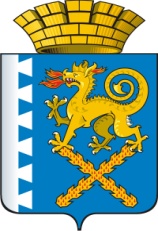 Р Е Ш Е Н И Е Думы Новолялинского городского округа шестого созываот 31.05.2018 г.   № 52     					         г. Новая Ляля																				«О внесении изменений в Решение Думы   Новолялинского городского округа шестого созыва  от 21.12.2017г. № 29 «О бюджете Новолялинского городского округа на 2018 год и плановый период 2019 и 2020 годов»Принято Думой Новолялинскогогородского округа 31 мая 2018 года. Председатель ДумыНоволялинского городского округа__________________ В.А. Горбунов	Рассмотрев Постановление главы Новолялинского городского округа от 21.05.2018 г. № 479 «О внесении на рассмотрение в Думу Новолялинского городского округа проекта Решения Думы Новолялинского городского округа  «О внесении изменений в Решение Думы Новолялинского городского округа шестого созыва от 21.12.2017г. № 29 «О бюджете Новолялинского городского округа на 2018 год и плановый период 2019 и 2020 годов», с учетом изменений, произведенных в соответствии с Решением Думы Новолялинского городского округа шестого созыва от 30.03.2018г. №42, от 26.04.2018г. №46, Постановление главы Новолялинского городского округа «О внесении изменений в Постановление главы Новолялинского городского округа от 29.12.2017г. №1192 «О порядке осуществления бюджетных полномочий главных администраторов (администраторов) и закреплении источников доходов бюджета Новолялинского городского округа за главными администраторами поступлений в бюджет, администрирование которых не закреплено законодательством Российской Федерацией и Свердловской области» от 05.04.2018г. № 301, руководствуясь Бюджетным кодексом Российской Федерации, Положением «О бюджетном процессе в Новолялинском городском округе», утвержденным Решением Думы Новолялинского городского округа от 27.06.2013г. № 109, ст.23 Устава Новолялинского городского округа,		Дума  Новолялинского городского округа  РЕШИЛА:	1. Увеличить доходы бюджета Новолялинского городского округа на 3753,4 тысяч рублей.	2. Увеличить расходы бюджета Новолялинского городского округа на 3753,4 тысяч рублей.	3. Внести в Решение Думы Новолялинского городского округа от 21.12.2017г. № 29 «О бюджете Новолялинского городского округа на 2018 год и плановый период 2019 и 2020 годов» следующие изменения:	1) В пункте 1 статьи 1 заменить «на 2018 год – 914277,0 тысяч рублей» на «на 2018 год – 918030,4 тысяч рублей», число «639120,0 тысяч рублей» заменить на число «641967,4 тысяч рублей».	2) Пункт 2 статьи 1 заменить «на 2018 год – 925949,0 тысяч рублей» на «на 2018 год – 929702,4 тысяч рублей».          3) В статье 3 заменить «на 2018 год – 47200 тысяч рублей» на «на 2018 год – 47653 тысяч рублей».	4. Приложения 1,4,6,13 изложить в новой редакции (прилагаются).     	5. Настоящее Решение опубликовать в «Муниципальном вестнике Новолялинского городского округа» и на официальном сайте Новолялинского городского округа  http://nlyalyago.ru.	6 Настоящее Решение вступает в силу с момента официального опубликования.	7. Контроль исполнения настоящего Решения возложить на  комиссию Думы Новолялинского городского округа по бюджету, финансам, налогам и муниципальной собственности (Федоров В.Ю.). Глава Новолялинского городского округа           					          С.А. БондаренкоПриложение 1к Решению Думы Новолялинского городского округа О внесении изменений в Решение Думы Новолялинского городского округа шестого созыва от 21.12.2017г.  № 29"О бюджете Новолялинского городского округа на 2018 год и плановый период 2019 и 2020 годов"от 31.05.2018 г.  № 52 СВОД ДОХОДОВ МЕСТНОГО БЮДЖЕТА НА 2018 ГОДПриложение 4к Решению Думы Новолялинского городского округа О внесении изменений в Решение Думы Новолялинского городского округа шестого созыва от 21.12.2017г.  № 29"О бюджете Новолялинского городского округа на 2018 год и плановый период 2019 и 2020 годов"от 31.05.2018г.  № 52РАСПРЕДЕЛЕНИЕ БЮДЖЕТНЫХ АССИГНОВАНИЙ ПО РАЗДЕЛАМ, ПОДРАЗДЕЛАМ, ЦЕЛЕВЫМ  СТАТЬЯМ (МУНИЦИПАЛЬНЫМ ПРОГРАММАМ ГОРОДСКОГО ОКРУГА И НЕПРОГРАММНЫМ НАПРАВЛЕНИЯМ ДЕЯТЕЛЬНОСТИ),  ГРУППАМ И ПОДГРУППАМ ВИДОВ РАСХОДОВ КЛАССИФИКАЦИИ РАСХОДОВ БЮДЖЕТОВ НА 2018 ГОДПриложение 6к Решению Думы Новолялинского городского округа О внесении изменений в Решение Думы Новолялинского городского округа шестого созыва от 21.12.2017г.  № 29"О бюджете Новолялинского городского округа на 2018 год и плановый период 2019 и 2020 годов"от 31.05.2018г.  № 52 ВЕДОМСТВЕННАЯ СТРУКТУРА РАСХОДОВ  МЕСТНОГО БЮДЖЕТА  НА 2018 ГОДПриложение 13к Решению Думы Новолялинского городского округа О внесении изменений в Решение Думы Новолялинского городского округа шестого созыва от 21.12.2017г.  № 29"О бюджете Новолялинского городского округа на 2018 год и плановый период 2019 и 2020 годов"от 31.05.2018г.  № 52 ПЕРЕЧЕНЬ  МУНИЦИПАЛЬНЫХ  ПРОГРАММ НОВОЛЯЛИНСКОГО ГОРОДСКОГО ОКРУГА НА 2018 ГОДНомерстрокиКодбюджетнойклассификацииНаименованиедоходовСумма втысячахрублей2018 год100010000000000000000НАЛОГОВЫЕ И НЕНАЛОГОВЫЕ ДОХОДЫ276 063,0200010100000000000000НАЛОГИ НА ПРИБЫЛЬ, ДОХОДЫ217 475,0318210102000010000110Налог на доходы физических лиц217 475,0418210102010010000110Налог на доходы физических лиц с доходов, источником которых является налоговый агент, за исключением доходов, в отношении которых исчисление и уплата налога осуществляется в соответствии со статьями 227, 227.1 и 228 Налогового Кодекса Российской Федерации216 591,0518210102040010000110Налог на доходы физических  лиц в виде фиксированных авансовых платежей с доходов, полученных физическими лицами, являющимися иностранными гражданами, осуществляющими трудовую деятельность по найму на основании патента в соответствии со статьей 227.1 Налогового Кодекса Российской Федерации884,0600010300000000000000НАЛОГИ НА ТОВАРЫ (РАБОТЫ, УСЛУГИ) РЕАЛИЗУЕМЫЕ НА ТЕРРИТОРИИ РОССИЙСКОЙ ФЕДЕРАЦИИ16 445,0710010302000010000110Акцизы по подакцизным товарам (продукции), производимым на территории Российской Федерации16 445,0810010302230010000110Доходы от уплаты акцизов на дизельное топливо, подлежащие распределению между бюджетами субъектов Российской Федерации и местными бюджетами с учетом установленных дифференцированных нормативов отчислений в местные бюджеты6 237,0910010302240010000110Доходы от уплаты акцизов на моторные масла для дизельных и (или) карбюраторных (инжекторных) двигателей, подлежащие распределению между бюджетами субъектов Российской Федерации и местными бюджетами с учетом установленных дифференцированных нормативов отчислений в местные бюджеты144,01010010302250010000110Доходы от уплаты акцизов на автомобильный бензин, подлежащие распределению между бюджетами субъектов Российской Федерации и местными бюджетами с учетом установленных дифференцированных нормативов отчислений в местные бюджеты10 064,01100010500000000000000НАЛОГИ   НА СОВОКУПНЫЙ ДОХОД9 189,01218210501000000000110Налог, взимаемый в связи с применением упрощенной системы налогообложения3 561,01318210501010010000110Налог, взимаемый с налогоплательщиков, выбравших в качестве объекта налогообложения доходы1 280,01418210501020010000110Налог, взимаемый с налогоплательщиков, выбравших в качестве объекта налогообложения доходы, уменьшенные на величину расходов2 281,01518210502000020000110Единый налог на  вмененный доход для отдельных  видов деятельности5 073,01618210502010020000110Единый налог на  вмененный доход для отдельных  видов деятельности5 073,01718210503000010000110Единый сельскохозяйственный налог163,01818210503010010000110Единый сельскохозяйственный налог163,01918210504000020000110Налог, взимаемый в связи с применением патентной системы налогообложения392,02018210504010020000110Налог, взимаемый в связи с применением патентной системы налогообложения, зачисляемый в бюджеты городских округов392,02100010600000000000000НАЛОГИ НА  ИМУЩЕСТВО10 825,02218210601000000000110Налог на  имущество физических лиц4 057,02318210601020040000110Налог на имущество физических лиц, взимаемый по ставкам, применяемым к объектам налогообложения, расположенным в границах городских округов4 057,02418210606000000000110Земельный налог6 768,02518210606032040000110Земельный налог с организаций, обладающих земельным участком, расположенным в границах городских округов5 658,02618210606042040000110Земельный налог с физических лиц, обладающих земельным участком, расположенным в границах городских округов1 110,02700010800000000000000ГОСУДАРСТВЕННАЯ ПОШЛИНА1 600,02818210803000010000110Государственная пошлина по делам, рассматриваемым  в судах общей юрисдикции, мировыми судьями1 600,02918210803010010000110Государственная пошлина по делам, рассматриваемым в судах общей юрисдикции, мировыми судьями  (за исключением Верховного Суда Российской Федерации)1 600,03000011100000000000000ДОХОДЫ ОТ ИСПОЛЬЗОВАНИЯ ИМУЩЕСТВА, НАХОДЯЩЕГОСЯ В ГОСУДАРСТВЕННОЙ И МУНИЦИПАЛЬНОЙ   СОБСТВЕННОСТИ13 906,03100011105000000000120Доходы, получаемые в виде арендной либо иной платы за передачу в возмездное пользование государственного и муниципального имущества (за исключением имущества бюджетных и автономных учреждений, а также имущества государственных и муниципальных унитарных предприятий, в том  числе казенных)13 906,03200011105010000000120Доходы, получаемые в виде арендной платы за  земельные участки, государственная собственность на  которые не разграничена, а также средства от продажи права на заключение договоров аренды указанных земельных участков4 500,03390111105012040000120Доходы, получаемые в виде арендной платы за земельные участки, государственная собственность на которые не разграничена и которые расположены в границах городских округов, а также средства от продажи права на заключение договоров аренды указанных земельных участков4 500,03490111105012040001120Доходы, получаемые в виде арендной платы за земельные участки, государственная собственность на которые не разграничена и которые расположены в границах городских округов, а также средства от продажи права на заключение договоров аренды указанных земельных участков (доходы, получаемые в виде арендной платы за указанные земельные участки)4 500,03500011105020000000120Доходы, получаемые в виде арендной платы за земли после разграничения государственной собственности на землю, а также средства от продажи права на заключение договоров аренды указанных земельных участков (за исключением земельных участков бюджетных и автономных учреждений)400,03690111105024040000120Доходы, получаемые в виде арендной платы, а также средства от продажи права на заключение договоров аренды за земли, находящиеся в собственности городских округов (за исключением земельных участков муниципальных бюджетных и автономных учреждений) 400,03790111105024040001120Доходы, получаемые в виде арендной платы, а также средства от продажи права на заключение договоров аренды за земли, находящиеся в собственности городских округов (за исключением земельных участков муниципальных бюджетных и автономных учреждений) (доходы, получаемые в виде арендной платы за указанные земельные участки)400,03800011105030000000120Доходы, от сдачи в аренду имущества, находящегося в оперативном управлении органов государственной власти, органов местного самоуправления, государственных внебюджетных фондов и созданных ими учреждений (за исключением имущества бюджетных и автономных учреждений)2 170,03990111105034040000120Доходы от сдачи в аренду  имущества, находящегося в оперативном управлении органов управления городских округов и созданных ими учреждений (за исключением имущества муниципальных бюджетных и автономных учреждений)2 170,04090111105034040001120Доходы от сдачи в аренду  имущества, находящегося в оперативном управлении органов управления городских округов и созданных ими учреждений (за исключением имущества муниципальных бюджетных и автономных учреждений) (доходы от сдачи в аренду объектов нежилого фонда, находящихся в оперативном управлении органов управления городских округов и созданных ими учреждений и не являющихся памятниками истории, культуры и градостроительства муниципальной формы собственности)1 800,04190111105034040007120Доходы от сдачи в аренду  имущества, находящегося в оперативном управлении органов управления городских округов и созданных ими учреждений (за исключением имущества муниципальных бюджетных и автономных учреждений) (доходы от сдачи в аренду движимого имущества, находящегося в оперативном управлении органов управления городских округов и созданных ими учреждений) 370,04200011105070000000120Доходы от сдачи в аренду имущества, составляющего государственную (муниципальную) казну (за исключением земельных участков)6 836,04390111105074040000120Доходы от сдачи в аренду имущества, составляющего казну городских округов (за исключением земельных участков)6 836,04490111105074040003120Доходы от сдачи в аренду имущества, составляющего казну городских округов (за исключением земельных участков) (доходы от сдачи в аренду объектов нежилого фонда городских округов, находящихся в казне городских округов и не являющихся памятниками истории, культуры и градостроительства) 2 800,04590111105074040004120Доходы от сдачи в аренду имущества, составляющего казну городских округов (за исключением земельных участков) (плата за пользование жилыми помещениями (плата за наем) муниципального жилищного фонда, находящегося в казне городских округов)4 000,04690111105074040008120Доходы от сдачи в аренду имущества, составляющего казну городских округов (за исключением земельных участков) (доходы по договорам на установку и эксплуатацию рекламной конструкции на недвижимом имуществе, находящемся в казне городских округов)36,04700011200000000000000ПЛАТЕЖИ ПРИ ПОЛЬЗОВАНИИ ПРИРОДНЫМИ РЕСУРСАМИ862,04804811201000010000120Плата за негативное воздействие на окружающую среду862,04904811201010016000120Плата за выбросы загрязняющих веществ в атмосферный воздух стационарными объектами837,05004811201030016000120Плата за сбросы загрязняющих веществ в водные объекты3,05104811201040016000120Плата за размещение отходов производства и потребления22,05200011300000000000000ДОХОДЫ ОТ ОКАЗАНИЯ ПЛАТНЫХ УСЛУГ (РАБОТ) И КОМПЕНСАЦИИ ЗАТРАТ ГОСУДАРСТВА3 586,05300011301990000000130Прочие доходы от оказания платных услуг (работ)3 586,05400011301994040000130Прочие доходы от оказания платных услуг (работ) получателями средств бюджетов городских округов3 586,05590611301994040001130Прочие доходы от оказания платных услуг (работ) получателями средств бюджетов городских округов (в части платы за  присмотр и уход за детьми, осваивающими образовательные программы дошкольного образования в казенных муниципальных образовательных организациях)2 200,05690611301994040003130Прочие доходы от оказания платных услуг (работ) получателями средств бюджетов городских округов (плата за питание учащихся в казенных муниципальных общеобразовательных школах)60,05790611301994040004130Прочие доходы от оказания платных услуг (работ) получателями средств бюджетов городских округов (прочие доходы от оказания платных услуг (работ)1 326,05800011400000000000000ДОХОДЫ ОТ ПРОДАЖИ МАТЕРИАЛЬНЫХ И НЕМАТЕРИАЛЬНЫХ АКТИВОВ300,05900011402000000000000Доходы от реализации имущества, находящегося в государственной и муниципальной собственности (за исключением движимого имущества бюджетных и автономных учреждений, а также имущества государственных и муниципальных унитарных предприятий, в том числе казенных) 200,06000011402040040000410Доходы от реализации имущества, находящегося в  собственности городских округов (за исключением движимого имущества муниципальных бюджетных и автономных учреждений, а также имущества муниципальных унитарных предприятий, в том числе казенных), в части реализации основных средств по указанному имуществу200,06100011402043040000410Доходы от реализации иного имущества, находящегося в собственности городских округов (за исключением имущества муниципальных бюджетных и автономных учреждений, а также имущества муниципальных унитарных предприятий, в том числе казенных), в части реализации основных средств по указанному имуществу200,06290111402043040002410Доходы от реализации иного имущества, находящегося в собственности городских округов (за исключением имущества муниципальных бюджетных и автономных учреждений, а также имущества муниципальных унитарных предприятий, в том числе казенных), в части реализации основных средств по указанному имуществу (прочие доходы от реализации иного имущества)200,06300011406000000000430Доходы от продажи земельных участков, находящихся в государственной и муниципальной собственности 100,06400011406010000000430Доходы от продажи земельных участков, государственная собственность на которые не разграничена100,06590111406012040000430Доходы от продажи земельных участков, государственная собственность на которые не разграничена и которые расположены в границах городских округов100,06600011600000000000000ШТРАФЫ, САНКЦИИ, ВОЗМЕЩЕНИЕ УЩЕРБА1 875,06714111625050016000140Денежные взыскания (штрафы) за нарушение законодательства в области охраны окружающей среды10,06814111628000016000140Денежные взыскания (штрафы) за нарушение законодательства в области обеспечения санитарно-эпидемиологического благополучия человека и законодательства в сфере защиты прав потребителей600,06918811630030016000140Прочие денежные взыскания (штрафы) за правонарушения в области дорожного движения35,07018811643000016000140Денежные взыскания (штрафы) за нарушение законодательства Российской Федерации об административных правонарушениях, предусмотренные статьей 20.25 Кодекса Российской Федерации об административных правонарушениях150,07100011690000000000140Прочие поступления от денежных взысканий (штрафов) и иных сумм в возмещение ущерба1 080,07201711690040040000140Прочие поступления от денежных взысканий (штрафов) и иных сумм в возмещение ущерба, зачисляемые в бюджеты городских округов150,07303911690040040000140Прочие поступления от денежных взысканий (штрафов) и иных сумм в возмещение ущерба, зачисляемые в бюджеты городских округов25,07414111690040046000140Прочие поступления от денежных взысканий (штрафов) и иных сумм в возмещение ущерба, зачисляемые в бюджеты городских округов90,07518811690040046000140Прочие поступления от денежных взысканий (штрафов) и иных сумм в возмещение ущерба, зачисляемые в бюджеты городских округов815,076ИТОГО  НАЛОГОВЫХ И НЕНАЛОГОВЫХ ДОХОДОВ276 063,07700020000000000000000БЕЗВОЗМЕЗДНЫЕ  ПОСТУПЛЕНИЯ641 967,47800020200000000000000БЕЗВОЗМЕЗДНЫЕ ПОСТУПЛЕНИЯ ОТ ДРУГИХ БЮДЖЕТОВ БЮДЖЕТНОЙ СИСТЕМЫ РОССИЙСКОЙ ФЕДЕРАЦИИ641 967,47900020210000000000151ДОТАЦИИ БЮДЖЕТАМ БЮДЖЕТНОЙ СИСТЕМЫ РОССИЙСКОЙ ФЕДЕРАЦИИ94 269,08000020215001000000151Дотации на выравнивание бюджетной обеспеченности 94 269,08191920215001040000151Дотации бюджетам городских округов на выравнивание бюджетной обеспеченности 56 886,08291920215001040000151Дотация бюджетам городских округов на выравнивание бюджетной обеспеченности поселений37 383,08300020220000000000151СУБСИДИИ БЮДЖЕТАМ БЮДЖЕТНОЙ СИСТЕМЫ РОССИЙСКОЙ ФЕДЕРАЦИИ (МЕЖБЮДЖЕТНЫЕ СУБСИДИИ)212 725,68490120220077040000151Субсидии бюджетам городских округов на софинансирование капитальных вложений в объекты муниципальной собственности, предоставление которых предусмотрено государственной программой Свердловской области "Реализация основных направлений государственной политики в строительном комплексе Свердловской области до 2024 года", между муниципальными образованиями Свердловской области, в 2018 году на строительство и реконструкцию зданий муниципальных дошкольных образовательных организаций58 854,98590120225527040000151Субсидии бюджетам городских округов на государственную поддержку малого и среднего предпринимательства, включая крестьянские (фермерские) хозяйства, а также на реализацию мероприятий по поддержке молодежного предпринимательства, предоставление которых предусмотрено подпрограммой 2 "Импульс для предпринимательства" государственной программы Свердловской области "Повышение инвестиционной привлекательности Свердловской области до 2024 года", между муниципальными образованиями, расположенными на территории Свердловской области, в 2018 году554,08690120225555040000151Субсидии бюджетам городских округов на поддержку государственных программ субъектов Российской Федерации и муниципальных программ формирования современной городской среды, предоставление которых предусмотрено государственной программой Свердловской области "Формирование современной городской среды на территории Свердловской области на 2018-2022 годы", между муниципальными образованиями Свердловской области, в 2018 году на поддержку муниципальных программ формирования современной городской среды16 805,58790120229999040000151Прочие субсидии бюджетам городских округов  на организацию мероприятий по охране окружающей среды и природопользованию в 2018 году124,08890620229999040000151Прочие субсидии бюджетам городских округов на организацию отдыха детей в каникулярное время5 745,88990620229999040000151Прочие субсидии бюджетам городских округов на осуществление мероприятий по организации питания в муниципальных общеобразовательных учреждениях19 188,09090620229999040000151Прочие субсидии бюджетам городских округов, предоставление которых предусмотрено государственной программой Свердловской области "Развитие системы образования в Свердловской области до 2024 года", между муниципальными образованиями, расположенными на территории Свердловской области, в 2018 году на капитальный ремонт, приведение в соответствие требованиям пожарной безопасности и санитарного законодательства зданий и сооружений муниципальных загородных оздоровительных лагерей256,49191920229999040000151Прочие субсидии бюджетам городских округов на выравнивание бюджетной обеспеченности муниципальных районов (городских округов) по реализации ими их отдельных расходных обязательств по вопросам местного значения111 197,09200020230000000000151СУБВЕНЦИИ БЮДЖЕТАМ БЮДЖЕТНОЙ СИСТЕМЫ РОССИЙСКОЙ ФЕДЕРАЦИИ315 843,69390120230022040000151Субвенции бюджетам городских округов на предоставление гражданам субсидий на оплату жилого помещения и коммунальных услуг 9 456,09490120230024040000151Субвенции бюджетам городских округов на осуществление государственного полномочия Свердловской области по хранению, комплектованию, учету и использованию архивных документов, относящихся к государственной собственности Свердловской области208,09590120230024040000151Субвенции бюджетам городских округов на осуществление государственного полномочия Свердловской области по предоставлению отдельным категориям граждан  компенсации расходов на оплату жилого помещения и  коммунальных услуг39 157,09690120230024040000151Субвенции бюджетам городских округов на осуществление государственного полномочия Свердловской области по определению перечня должностных лиц, уполномоченных составлять протоколы об административных правонарушениях, предусмотренных законом Свердловской области0,19790120230024040000151Субвенции бюджетам городских округов на осуществление государственного полномочия Свердловской области по созданию административных комиссий106,49890120230024040000151Субвенции бюджетам городских округов на осуществление государственного полномочия Свердловской области по организации проведения мероприятий по отлову и содержанию безнадзорных собак504,99990120230024040000151Субвенции бюджетам городских округов на осуществление государственного полномочия Свердловской области по предоставлению гражданам, проживающим на территории Свердловской области, меры социальной поддержки по частичному освобождению от платы за коммунальные услуги21,010090120235118040000151Субвенции бюджетам городских округов на осуществление первичного воинского учета на территориях, где отсутствуют военные комиссариаты897,410190120235120040000151Субвенции бюджетам городских округов на осуществление полномочий по составлению (изменению) списков кандидатов в присяжные заседатели федеральных судов общей юрисдикции в Российской Федерации76,810290120235250040000151Субвенции бюджетам городских округов на оплату жилищно-коммунальных услуг отдельным категориям граждан11 402,010390120235462040000151Субвенции бюджетам городских округов на компенсацию отдельным категориям граждан оплаты взноса на капитальный ремонт общего имущества в многоквартирном доме21,010490620239999040000151Прочие субвенции бюджетам городских округов на обеспечение государственных гарантий прав граждан на получение общедоступного и бесплатного дошкольного, начального общего, основного общего, среднего (полного) общего, а также дополнительного образования в муниципальных общеобразовательных организациях для реализации основных общеобразовательных программ в части финансирования расходов на оплату труда работников общеобразовательных организаций, расходов на учебные пособия, технические средства, расходные материалы и хозяйственные нужды (за  исключением расходов на содержание зданий и коммунальных расходов)160 952,010590620239999040000151Прочие субвенции бюджетам городских округов на финансовое обеспечение государственных гарантий реализации прав на получение общедоступного и бесплатного дошкольного образования в муниципальных дошкольных образовательных организациях93 041,010600020240000000000151ИНЫЕ МЕЖБЮДЖЕТНЫЕ ТРАНСФЕРТЫ19 129,210790120249999040000151Прочие межбюджетные трансферты, передаваемые бюджетам городских округов (Резервный фонд Правительства Свердловской области)100,610890120249999040000151Прочие межбюджетные трансферты, передаваемые бюджетам городских округов, предоставление которых предусмотрено государственной программой Свердловской области  "Развитие транспортного комплекса Свердловской области до 2024 года", между муниципальными образованиями расположенными  на территории Свердловской области, в 2018 году на строительство, реконструкцию, капитальный ремонт, ремонт автомобильных дорог общего пользования местного значения в рамках подпрограммы 2 "Развитие и обеспечение сохранности сети автомобильных дорог  на территории Свердловской области" 15 000,010990620249999040000151Прочие межбюджетные трансферты, передаваемые бюджетам городских округов на обеспечение бесплатного проезда детей-сирот и детей, оставшихся без попечения родителей, обучающихся в муниципальных образовательных учреждениях, на городском, пригородном, в сельской местности на внутрирайонном транспорте (кроме такси), а также бесплатного проезда один раз в год к месту жительства и обратно к месту учебы237,611090820249999040000151Прочие межбюджетные трансферты, передаваемые бюджетам городских округов (Резервный фонд Правительства Свердловской области)1 200,011190820249999040000151Прочие межбюджетные трансферты, передаваемые бюджетам городских округов на обеспечение меры социальной поддержки по бесплатному получению художественного образования в муниципальных учреждениях дополнительного образования, в том числе в домах детского творчества, школах искусств, детям-сиротам, детям, оставшимся без попечения родителей, и иным категориям несовершеннолетних граждан, нуждающихся в социальной поддержке2 591,0112ВСЕГО ДОХОДОВ918 030,4Номер строки  Код раздела, подраз-делаКод целевой статьиКод вида расходовНаименование раздела, подраздела, целевой статьи и вида расходовСумма, в тысячах рублей12345610100Общегосударственные вопросы 75 463,520102Функционирование высшего должностного лица субъекта Российской Федерации и муниципального образования 1 955,0301027000000000Непрограммные направления расходов1 955,0401027000001203Глава муниципального образования1 955,0501027000001203120Расходы на выплаты персоналу государственных (муниципальных) органов 1 955,060103Функционирование законодательных (представительных) органов государственной власти и представительных органов муниципальных образований2 176,8701037000000000Непрограммные направления расходов2 176,8801037000001204Центральный аппарат871,8901037000001204120Расходы на выплаты персоналу государственных (муниципальных) органов 699,81001037000001204240Иные закупки товаров, работ и услуг для обеспечения государственных (муниципальных) нужд172,01101037000001211Председатель представительного органа муниципального образования1 305,01201037000001211120Расходы на выплаты персоналу государственных (муниципальных) органов 1 305,0130104Функционирование Правительства Российской Федерации, высших исполнительных органов государственной власти субъектов Российской Федерации, местных администраций33 269,61401047000000000Непрограммные направления расходов31 055,01501047000001204Центральный аппарат24 516,01601047000001204120Расходы на выплату персоналу государственных (муниципальных) органов 22 718,01701047000001204240Иные закупки товаров, работ и услуг для обеспечения государственных (муниципальных) нужд1 795,01801047000001204850Уплата налогов, сборов и иных платежей3,01901047000001215Территориальные органы6 539,02001047000001215120Расходы на выплату персоналу государственных (муниципальных) органов 5 894,02101047000001215240Иные закупки товаров, работ и услуг для обеспечения государственных (муниципальных) нужд635,02201047000001215850Уплата налогов, сборов и иных платежей10,02301048100000000Муниципальная программа "Развитие культуры в Новолялинском городском округе до 2020 года"2 214,62401048130000000Подпрограмма "Обеспечение реализации муниципальной программы "Развитие культуры в Новолялинском городском округе до 2020 года"2 214,62501048130201204Обеспечение деятельности аппарата отдела культуры, молодежной политики и спорта2 214,62601048130201204120Расходы на выплату персоналу государственных (муниципальных) органов 2 199,22701048130201204240Иные закупки товаров, работ и услуг для обеспечения государственных (муниципальных) нужд15,4280105Судебная система76,82901051900000000Государственная программа Свердловской области «Обеспечение деятельности мировых судей Свердловской области до 2020 года»76,8300105190F251200Финансовое обеспечение государственных полномочий по составлению (изменению и дополнению) списков кандидатов в присяжные заседатели федеральных судов общей юрисдикции76,8310105190F251200240Иные закупки товаров, работ и услуг для обеспечения государственных (муниципальных) нужд76,8320106Обеспечение деятельности финансовых, налоговых и таможенных органов и органов финансового (финансово-бюджетного) надзора 11 356,63301067000000000Непрограммные направления расходов3 144,33401067000001204Центральный аппарат2 007,43501067000001204120Расходы на выплаты персоналу государственных (муниципальных) органов 1 655,83601067000001204240Иные закупки товаров, работ и услуг для обеспечения государственных (муниципальных) нужд346,63701067000001204850Уплата  налогов, сборов и иных платежей5,03801067000001225Руководитель контрольно-счетной палаты муниципального образования и его заместители1 136,93901067000001225120Расходы на выплаты персоналу государственных (муниципальных) органов 1 136,94001069000000000Муниципальная программа Новолялинского городского округа «Управление  муниципальными финансами Новолялинского городского округа  до 2020 года"8 212,34101069040000000Подпрограмма "Обеспечение реализации муниципальной программы "8 212,34201069040101204Обеспечение деятельности муниципальных органов (центральный аппарат)8 212,34301069040101204120Расходы на выплаты персоналу государственных (муниципальных) органов 7 725,44401069040101204240Иные закупки товаров, работ и услуг для обеспечения государственных (муниципальных) нужд486,9450111Резервные фонды1 250,04601117000000000Непрограммные направления расходов1 250,04701117000007005Резервные фонды местных администраций 1 250,04801117000007005870Резервные средства1 250,0490113Другие общегосударственные вопросы25 378,75001131100000000Муниципальная программа «Развитие муниципальной службы в Новолялинском городском округе до 2020 года»871,05101131110000000Подпрограмма «Развитие муниципальной службы в Новолялинском городском округе до 2020 года»563,05201131110100000Обучение муниципальных служащих162,05301131110100000240Иные закупки товаров, работ и услуг для обеспечения государственных (муниципальных) нужд162,05401131110200000Приобретение программных продуктов, методической литературы, периодической  печатной продукции, техническое обеспечение муниципальных служащих38,05501131110200000240Иные закупки товаров, работ и услуг для обеспечения государственных (муниципальных) нужд38,05601131110300000Обеспечение социальных  гарантий при выходе муниципального служащего на пенсию 293,05701131110300000320Социальные выплаты гражданам, кроме публичных нормативных социальных выплат293,05801131110600000Информационная безопасность и защита персональных данных70,05901131110600000240Иные закупки товаров, работ и услуг для обеспечения государственных (муниципальных) нужд70,06001131120000000Подпрограмма "Противодействие коррупции в Новолялинском городском округе до 2020 года"100,06101131120400000Обеспечение доступа к информации о деятельности органов местного самоуправления через СМИ, официальный сайт администрации Новолялинского городского округа90,06201131120400000240Иные закупки товаров, работ и услуг для обеспечения государственных (муниципальных) нужд90,06301131120500000Организация и проведение семинаров, совещаний, конкурсов по вопросам реализации мероприятий, направленных на профилактику коррупционных правонарушений и формирования нетерпимого отношения к проявлениям коррупции10,06401131120500000240Иные закупки товаров, работ и услуг для обеспечения государственных (муниципальных) нужд10,06501131130000000Подпрограмма  "Развитие архивного дела в Новолялинском городском округе до 2020 года"208,06601131130046100Осуществление государственных полномочий органами местного самоуправления по хранению, комплектованию, учету и использованию архивных документов, относящихся к государственной собственности Свердловской области208,06701131130046100240Иные закупки товаров, работ и услуг для обеспечения государственных (муниципальных) нужд208,06801131200000000Муниципальная программа «Развитие транспорта, дорожного хозяйства, связи и информационных технологий Новолялинского городского округа до 2020 года»200,06901131220000000Подпрограмма "Развитие информационного общества Новолялинского городского округа до 2020 года"200,07001131220100000Подключение к единой сети передачи данных Правительства Свердловской области муниципальных учреждений"35,07101131220100000240Иные закупки товаров, работ и услуг для обеспечения государственных (муниципальных) нужд35,07201131220300000Приобретение средств вычислительной техники и оборудования100,07301131220300000240Иные закупки товаров, работ и услуг для обеспечения государственных (муниципальных) нужд100,07401131220400000Прочие расходы на информатизацию65,07501131220400000240Иные закупки товаров, работ и услуг для обеспечения государственных (муниципальных) нужд65,07601131800000000Муниципальная программа «Развитие здравоохранения Новолялинского городского округа до 2020 года»60,07701131810000000Подпрограмма "Профилактика заболеваний и формирование здорового образа жизни"60,07801131810100000Первичная профилактика ВИЧ-инфекции15,07901131810100000240Иные закупки товаров, работ и услуг для обеспечения государственных (муниципальных) нужд15,08001131810200000Повышение уровня информированности населения по вопросам туберкулеза15,08101131810200000240Иные закупки товаров, работ и услуг для обеспечения государственных (муниципальных) нужд15,08201131810300000Повышение уровня информированности населения и формирования приоритета здорового образа жизни15,08301131810300000240Иные закупки товаров, работ и услуг для обеспечения государственных (муниципальных) нужд15,08401131810400000Создание среды, благоприятной для досуга, повышения физической активности населения15,08501131810400000240Иные закупки товаров, работ и услуг для обеспечения государственных (муниципальных) нужд15,08601131900000000Государственная программа Свердловской области "Обеспечение деятельности мировых судей Свердловской области до 2020 года"106,58701131900641100Осуществление государственного полномочия Свердловской области по определению перечня должностных лиц, уполномоченных составлять протоколы об административных правонарушениях, предусмотренных законом Свердловской области0,18801131900641100240Иные закупки товаров, работ и услуг для обеспечения государственных (муниципальных) нужд0,18901131900741200Осуществление государственного полномочия Свердловской области по созданию административных комиссий106,49001131900741200120Расходы на выплаты персоналу государственных (муниципальных) органов 61,29101131900741200240Иные закупки товаров, работ и услуг для обеспечения государственных (муниципальных) нужд45,29201137000000000Непрограммные направления расходов23 110,69301137000005299Обеспечение деятельности учебно-методических кабинетов, централизованных бухгалтерий, групп хозяйственного обслуживания12 000,09401137000005299110Расходы на выплату персоналу казенных учреждений5 533,09501137000005299240Иные закупки товаров, работ и услуг для обеспечения государственных (муниципальных) нужд6 457,09601137000005299850Уплата  налогов, сборов и иных платежей10,09701137000009203Выполнение других обязательств государства11 010,09801137000009203240Иные закупки товаров, работ и услуг для обеспечения государственных (муниципальных) нужд810,09901137000009203830Исполнение судебных актов10 050,010001137000009203850Уплата прочих налогов, сборов и иных платежей150,010101137009040700Резервный фонд Правительства Свердловской области100,610201137009040700240Иные закупки товаров, работ и услуг для обеспечения государственных (муниципальных) нужд100,610301139000000000Муниципальная программа Новолялинского городского округа «Управление  муниципальными финансами Новолялинского городского округа  до 2020 года"1 030,610401139020000000Подпрограмма "Совершенствование информационной системы управления финансами"912,910501139020200000Развитие автоматизированных элементов бюджетного процесса на базе программных комплексов912,910601139020200000240Иные закупки товаров, работ и услуг для обеспечения государственных (муниципальных) нужд912,910701139040000000Подпрограмма "Обеспечение реализации муниципальной программы" 117,710801139040300000Обеспечение социальных  гарантий при выходе муниципального служащего на пенсию117,710901139040300000320Социальные выплаты гражданам, кроме публичных нормативных социальных выплат117,71100200Национальная оборона897,41110203Мобилизационная и вневойсковая подготовка897,411202031100000000Государственная программа Свердловской области "Обеспечение общественной безопасности на территории Свердловской области до 2020 года"897,411302031130000000Подпрограмма "Патриотическое воспитание граждан в Свердловской области"897,41140203113F051180Субвенции на осуществление первичного воинского учета на территориях, где отсутствуют военные комиссариаты 897,41150203113F051180120Расходы на выплаты персоналу государственных (муниципальных) органов 829,01160203113F051180240Иные закупки товаров, работ и услуг для обеспечения государственных (муниципальных) нужд68,41170300Национальная безопасность и правоохранительная деятельность8 477,01180309Защита населения и территории от чрезвычайных ситуаций природного и техногенного характера, гражданская оборона 7 000,011903091000000000Муниципальная   программа «Защита населения и территории Новолялинского городского округа от чрезвычайных ситуаций, обеспечение пожарной безопасности, безопасности на водных объектах, гражданская оборона до 2020 года»7 000,012003091010000000Подпрограмма   «Защита населения и территории Новолялинского городского округа от чрезвычайных ситуаций природного и техногенного характера, гражданская оборона».7 000,012103091010100000Создание и содержание гражданской обороны Новолялинского городского округа, выполнение мероприятий согласно Плана гражданской обороны70,012203091010100000240Иные закупки товаров, работ и услуг для обеспечения государственных (муниципальных) нужд70,012303091010200000Поддержание в состоянии постоянной готовности действующих  технических систем  управления гражданской обороны,  в том числе систем оповещения  населения  об опасностях,  при возникновении  чрезвычайной ситуации природного и техногенного характера 530,012403091010200000240Иные закупки товаров, работ и услуг для обеспечения государственных (муниципальных) нужд530,012503091010300000Подготовка и обучение населения способам защиты от опасностей, возникающих при ведении военных действий или вследствие этих действий способам защиты и действиям в условиях ЧС.20,012603091010300000240Иные закупки товаров, работ и услуг для обеспечения государственных (муниципальных) нужд20,012703091010400000Проведение противопаводковых мероприятий, обеспечение безопасности на водных объектах90,012803091010400000240Иные закупки товаров, работ и услуг для обеспечения государственных (муниципальных) нужд40,012903091010400000620Субсидии автономным учреждениям 50,013003091010500000Обеспечение деятельности муниципального казенного учреждения «Единая дежурно-диспетчерская служба Новолялинского городского округа»                                                                         6 290,013103091010500000110Расходы на выплаты персоналу казенных учреждений5 430,013203091010500000240Иные закупки товаров, работ и услуг для обеспечения государственных (муниципальных) нужд855,013303091010500000850Уплата налогов, сборов и иных платежей5,01340310Обеспечение пожарной безопасности1 237,013503101000000000Муниципальная   программа «Защита населения и территории Новолялинского городского округа от чрезвычайных ситуаций, обеспечение пожарной безопасности, безопасности на водных объектах, гражданская оборона до 2020 года»987,013603101020000000Подпрограмма " Обеспечение первичных мер пожарной безопасности".987,013703101020100000Ремонт, содержание и техническое обслуживание систем наружного противопожарного водоснабжения. 110,013803101020100000240Иные закупки товаров, работ и услуг для обеспечения государственных (муниципальных) нужд60,013903101020100000620Субсидии автономным учреждениям 50,014003101020200000Расходы на предупреждение и ликвидацию ЧС, вызванными лесными пожарами10,014103101020200000620Субсидии автономным учреждениям 10,014203101020300000Оснащение и содержание ДПД сельских территорий.380,014303101020300000240Иные закупки товаров, работ и услуг для обеспечения государственных (муниципальных) нужд380,014403101020400000Проведение конкурсов по противопожарной теме, поощрение, компенсация затрат членам ДПД .30,014503101020400000240Иные закупки товаров, работ и услуг для обеспечения государственных (муниципальных) нужд30,014603101020500000Обеспечение деятельности муниципального казенного учреждения «Единая дежурно-диспетчерская служба Новолялинского городского округа» (содержание штатных инструкторов пожарной профилактики)457,014703101020500000110Расходы на выплаты персоналу казенных учреждений457,014803107000000000Непрограммные направления расходов250,014903107000007005Резервные фонды местных администраций 250,015003107000007005240Иные закупки товаров, работ и услуг для обеспечения государственных (муниципальных) нужд250,01510314Другие вопросы в области национальной безопасности и правоохранительной деятельности240,015203141900000000Муниципальная программа «Поддержка населения и мероприятия профилактической направленности в Новолялинском городском округе до 2020 года»240,015303141920000000Подпрограмма "Профилактика  правонарушений, наркомании и экстремизма на территории Новолялинского городского округа"240,015403141920100000Профилактика правонарушений, наркомании, терроризма и экстремизма.100,015503141920100000240Иные закупки товаров, работ и услуг для обеспечения государственных (муниципальных) нужд100,015603141920200000Оказание поддержки гражданам и их объединениям, участвующим в охране общественного порядка140,015703141920200000630Субсидии некоммерческим организациям (за исключением государственных (муниципальных) учреждений)140,01580400Национальная экономика53 745,91590405Сельское хозяйство и рыболовство504,916004050600000000Государственная программа Свердловской области "Обеспечение эпизоотического и ветеринарного-санитарного благополучия Свердловской области до 2020 года"504,916104050600642П00Осуществление государственного полномочия Свердловской области по организации проведения мероприятий по отлову и содержанию безнадзорных собак504,916204050600642П00620Субсидии автономным учреждениям 504,91630406Водное хозяйство9 830,016404061600000000Муниципальная программа «Развитие жилищно-коммунального хозяйства и повышение энергетической эффективности  Новолялинского городского округа до 2020 года»9 830,016504061670000000Подпрограмма «Обеспечение рационального и безопасного природопользования на территории Новолялинского городского округа»9 830,016604061670100000Восстановление плотины в п.Павда9 630,016704061670100000620Субсидии автономным учреждениям 9 630,016804061670400000Содержание и ремонт гидротехнических сооружений200,016904061670400000240Иные закупки товаров, работ и услуг для обеспечения государственных (муниципальных) нужд100,017004061670400000620Субсидии автономным учреждениям 100,01710408Транспорт2 000,017204081200000000Муниципальная программа «Развитие транспорта, дорожного хозяйства, связи и информационных технологий Новолялинского городского округа до 2020 года»2 000,017304081240000000Подпрограмма  "Субсидирование на возмещение недополученных доходов  организациям-перевозчикам, осуществляющим транспортное обслуживание на социально-значимых маршрутах на территории Новолялинского городского округа до 2020 года"2 000,017404081240100000Субсидирование на возмещение недополученных доходов  организациям-перевозчикам, осуществляющим транспортное обслуживание на социально-значимых маршрутах на территории Новолялинского городского округа до 2020 года2 000,017504081240100000810Субсидии юридическим лицам (кроме некоммерческих организаций), индивидуальным предпринимателям, физическим лицам2 000,01760409Дорожное хозяйство (дорожные фонды)37 380,017704091200000000Муниципальная программа «Развитие транспорта, дорожного хозяйства, связи и информационных технологий Новолялинского городского округа до 2020 года»22 380,017804091210000000Подпрограмма "Развитие транспорта и дорожного хозяйства Новолялинского городского округа до 2020 года"22 380,017904091210100000Содержание автомобильных дорог общего пользования местного значения, мостов и путепроводов 22 380,01800409121010000240Иные закупки товаров, работ и услуг для обеспечения государственных (муниципальных) нужд1 000,018104091210100000620Субсидии автономным учреждениям 21 380,018204095600000000Государственная программа Свердловской области "Развитие транспортного комплекса Свердловской области до 2024 года"15 000,018304095620000000Подпрограмма " Развитие и обеспечение сохранности сети автомобильных дорог на территории Свердловской области"15 000,018404095621544600Строительство, реконструкция, капитальный ремонт, ремонт автомобильных дорог общего пользования местного значения15 000,018504095621544600620Субсидии автономным учреждениям 15 000,01860412Другие вопросы в области национальной экономики4 031,018704121300000000Муниципальная  программа «Управление муниципальной собственностью Новолялинского городского округа до 2020 года» 2 700,018804121300100000Создание, реорганизация муниципальных предприятий и учреждений Новолялинского городского округа (формирование уставного фонда предприятия, техническая инвентаризация объектов при передаче на праве хозяйственного ведения, оперативного управления, расходы, связанные с ликвидацией предприятия, учреждения)100,018904121300100000240Иные закупки товаров, работ и услуг для обеспечения государственных (муниципальных) нужд100,019004121300200000Выявление, постановка на учет и оформление прав муниципальной собственности на бесхозяйное и выморочное недвижимое имущество, расположенное на территории Новолялинского городского округа150,019104121300200000240Иные закупки товаров, работ и услуг для обеспечения государственных (муниципальных) нужд150,019204121300300000Оказание муниципальных услуг (выполнение работ) в  сфере управления муниципальной собственностью (техническая инвентаризация объектов, включенных в план приватизации , оценка рыночной стоимости объекта, суммы годовой арендной платы объекта, платы за право заключения договора аренды , безвозмездного пользования )150,019304121300300000240Иные закупки товаров, работ и услуг для обеспечения государственных (муниципальных) нужд150,019404121300400000Создание, приобретение необходимого для совершенствования управления муниципальной собственностью  программного и технического обеспечения 150,019504121300400000240Иные закупки товаров, работ и услуг для обеспечения государственных (муниципальных) нужд150,019604121300500000Государственная регистрация прав на объекты  муниципальной собственности Новолялинского городского округа, исполнение обязанности налогового агента по оплате НДС при продаже муниципального имущества Новолялинского городского округа в соответствии с Налоговым Кодексом РФ 1 700,019704121300500000240Иные закупки товаров, работ и услуг для обеспечения государственных (муниципальных) нужд1 700,019804121300600000Предоставление в пользование (аренду) земельных участков  на территории Новолялинского городского округа  450,019904121300600000240Иные закупки товаров, работ и услуг для обеспечения государственных (муниципальных) нужд450,020004121400000000Муниципальная программа " Поддержка и развитие малого и среднего предпринимательства в Новолялинском  городском округе до 2020 года"277,020104121400100000Обеспечение деятельности муниципального фонда поддержки предпринимательства 277,020204121400100000630Субсидии некоммерческим организациям (за исключением государственных (муниципальных) учреждений)277,020304121500000000Муниципальная программа "Реализация основных направлений в строительном комплексе Новолялинского городского округа до 2020 года"500,020404121500400000Разработка, внедрение и обслуживание автоматизированной информационной системы обеспечения градостроительной деятельности 500,020504121500400000240Иные закупки товаров, работ и услуг для обеспечения государственных (муниципальных) нужд500,020604126100000000Государственная программа Свердловской области "Повышение инвестиционной привлекательности Свердловской области до 2024 года"554,020704126120000000Подпрограмма "Импульс для предпринимательства"554,020804126123545270Развитие системы поддержки малого и среднего предпринимательства на территориях муниципальных образований, расположенных в Свердловской области554,020904126123545270630Субсидии некоммерческим организациям (за исключением государственных (муниципальных) учреждений)554,02100500Жилищно-коммунальное хозяйство67 408,52110501Жилищное хозяйство11 100,021205011600000000Муниципальная программа «Развитие жилищно-коммунального хозяйства и повышение энергетической эффективности  Новолялинского городского округа до 2020 года» 11 100,021305011630000000Подпрограмма «Повышение качества условий проживания населения Новолялинского  городского округа»6 800,021405011630100000Переселение граждан из аварийного жилого фонда, признанного в установленном порядке аварийным  5 400,021505011630100000410Бюджетные инвестиции3 900,021605011630100000620Субсидии автономным учреждениям 1 500,021705011630200000Снос аварийного жилого фонда, признанного в установленном порядке аварийным 1 000,021805011630200000620Субсидии автономным учреждениям 1 000,021905011630400000Обследование и оценка технического состояния жилищного фонда Новолялинского городского округа400,022005011630400000240Иные закупки товаров, работ и услуг для обеспечения государственных (муниципальных) нужд400,022105011640000000Подпрограмма «Улучшение жилищных условий  граждан Новолялинского городского округа»4 300,022205011640100000Капитальный ремонт и содержание муниципального жилищного фонда 2 400,022305011640100000240Иные закупки товаров, работ и услуг для обеспечения государственных (муниципальных) нужд400,022405011640100000620Субсидии автономным учреждениям 1 973,022505011640100000810Субсидии юридическим лицам (кроме некоммерческих организаций), индивидуальным предпринимателям, физическим лицам27,022605011640200000Взносы на капитальный ремонт в Региональный фонд содействия капитальному ремонту1 900,022705011640200000240Иные закупки товаров, работ и услуг для обеспечения государственных (муниципальных) нужд1 900,02280502Коммунальное хозяйство22 462,022905021600000000Муниципальная программа «Развитие жилищно-коммунального хозяйства и повышение энергетической эффективности  Новолялинского городского округа до 2020 года» 22 060,023005021610000000Подпрограмма «Развитие и модернизация систем коммунальной инфраструктуры  теплоснабжения, водоснабжения и водоотведения "10 074,023105021610500000Создание комфортных условий проживания граждан на территории Новолялинского городского округа путем  организации электро-, тепло-, газо- и водоснабжения, водоотведения, снабжения населения топливом, в том числе предоставления субсидии на возмещение выпадающих доходов  от предоставления населению услуг теплоснабжения, водоснабжения и водоотведения1 300,023205021610500000810Субсидии юридическим лицам (кроме некоммерческих организаций), индивидуальным предпринимателям, физическим лицам1 300,023305021610600000Капитальные вложения в объекты муниципальной собственности8 774,023405021610600000460Субсидии бюджетным и автономным учреждениям, государственным (муниципальным) унитарным предприятиям на осуществление капитальных вложений в объекты капитального строительства государственной (муниципальной ) собственности или приобретение объектов недвижимого имущества в государственную (муниципальную) собственность2 000,023505021610600000620Субсидии автономным учреждениям 6 774,023605021620000000Подпрограмма «Развитие топливно-энергетического комплекса Новолялинского городского округа"1 186,023705021620100000Газопроводы высокого и низкого давления с установкой ГРПБ г. Новая Ляля Свердловской области1 186,023805021620100000240Иные закупки товаров, работ и услуг для обеспечения государственных (муниципальных) нужд510,023905021620100000620Субсидии автономным учреждениям 676,024005021650000000Подпрограмма "Энергосбережение и повышение энергетической эффективности Новолялинского городского округа"10 800,024105021650200000Модернизация уличного освещения           г. Новая Ляля и п.Лобва10 800,024205021650200000620Субсидии автономным учреждениям 10 800,024305024600000000Государственная программа Свердловской области "Развитие жилищно-коммунального хозяйства и повышение энергетической эффективности в Свердловской области до 2020 года"402,024405024620000000Подпрограмма "Развитие топливно-энергетического комплекса Свердловской области"402,024505024620142300Предоставление субсидий на реализацию проектов капитального строительства муниципального значения по развитию газификации населенных пунктов городского типа402,024605024620142300620Субсидии автономным учреждениям 402,02470503Благоустройство32 555,524805031600000000Муниципальная программа «Развитие жилищно-коммунального хозяйства и повышение энергетической эффективности  Новолялинского городского округа до 2020 года» 15 420,024905031660000000Подпрограмма «Благоустройство территорий Новолялинского городского округа»15 420,025005031660200000Содержание объектов благоустройства городских и сельских поселений5 970,025105031660200000240Иные закупки товаров, работ и услуг для обеспечения государственных (муниципальных) нужд1 250,025205031660200000620Субсидии автономным учреждениям 4 720,025305031660300000Организация и содержание мест захоронения350,025405031660300000620Субсидии автономным учреждениям 350,025505031660600000Уличное освещение9 100,025605031660600000240Иные закупки товаров, работ и услуг для обеспечения государственных (муниципальных) нужд1 300,025705031660600000620Субсидии автономным учреждениям 7 800,025805032000000000Муниципальная программа "Формирование современной городской среды в Новолялинском городском округе на 2018 - 2022 годы"330,025905032000200000Комплексное благоустройство общественных территорий Новолялинского городского округа, в том числе территорий соответствующего назначения (площадей, набережных, улиц, пешеходных зон, скверов, парков, иных территорий)180,026005032000200000620Субсидии автономным учреждениям 180,026105032000300000Разработка проектно-сметной документации, прохождение экспертизы150,026205032000300000620Субсидии автономным учреждениям 150,026305034700000000Государственная программа Свердловской области "Формирование современной городской среды на территории Свердловской области на 2018-2022 годы"16 805,52640503470ПГR5550Формирование современной городской среды16 805,52650503470ПГR5550620Субсидии автономным учреждениям 16 805,52660505Другие вопросы в области жилищно-коммунального хозяйства1 291,026705051500000000Муниципальная программа "Реализация основных направлений в строительном комплексе Новолялинского городского округа до 2020 года"1 000,026805051500500000Проведение землеустроительных работ по описанию местоположения границ территориальных зон и границ населенных пунктов, внесение в единый государственный реестр недвижимости сведений о границах территориальных зон и населенных пунктов1 000,026905051500500000240Иные закупки товаров, работ и услуг для обеспечения государственных (муниципальных) нужд1 000,027005051900000000Муниципальная программа «Поддержка населения и мероприятия профилактической направленности в Новолялинском городском округе до 2020 года»270,027105051910000000Подпрограмма "Поддержка граждан и общественных организаций Новолялинского городского округа" 270,027205051910300000Возмещение разницы стоимости билета льготной категории граждан населения за предоставленные услуги коммунальной бани270,027305051910300000810Субсидии юридическим лицам (кроме некоммерческих организаций), индивидуальным предпринимателям, физическим лицам270,027405054600000000Государственная программа Свердловской области «Развитие жилищно-коммунального хозяйства и повышение энергетической эффективности в Свердловской области до 2020 года»21,027505054630000000Подпрограмма «Повышение благоустройства жилищного фонда  Свердловской области и создание благоприятной среды проживания граждан»21,027605054630842700Осуществление государственного полномочия Свердловской области по предоставлению гражданам, проживающим на территории Свердловской области, меры социальной поддержки по частичному освобождению от платы за коммунальные услуги21,027705054630842700240Иные закупки товаров, работ и услуг для обеспечения государственных (муниципальных) нужд21,02780600Охрана окружающей среды1 124,02790603Охрана объектов растительного и животного мира  и среды их обитания924,028006031600000000Муниципальная программа «Развитие жилищно-коммунального хозяйства и повышение энергетической эффективности  Новолялинского городского округа до 2020 года»200,028106031670000000Подпрограмма «Обеспечение рационального и безопасного природопользования на территории Новолялинского городского округа»200,028206031670200000Ремонт и обустройство колодцев и родников 200,028306031670200000240Иные закупки товаров, работ и услуг для обеспечения государственных (муниципальных) нужд50,028406031670200000620Субсидии автономным учреждениям 150,028506031700000000Государственная программа Свердловской области "Обеспечение рационального и безопасного природопользования на территории Свердловской области до 2020 года"124,028606031710000000Подпрограмма "Экологическая безопасность Свердловской области" 124,02870603171П442100Охрана окружающей среды и природопользование124,02880603171П442100620Субсидии автономным учреждениям 124,028906038200000000Муниципальная программа "Развитие физической культуры, спорта и молодежной политики в Новолялинском городском округе до 2020 года"600,029006038230000000Подпрограмма "Развитие потенциала молодежи Новолялинского городского округа"600,029106038230100000Организация трудового воспитания и временной занятости несовершеннолетних на территории Новолялинского городского округа600,029206038230100000110Расходы на выплату персоналу казенных учреждений584,829306038230100000240Иные закупки товаров, работ и услуг для обеспечения государственных (муниципальных) нужд15,22940605Другие вопросы в области охраны  окружающей среды200,029506051600000000Муниципальная программа «Развитие жилищно-коммунального хозяйства и повышение энергетической эффективности  Новолялинского городского округа до 2020 года»200,029606051670000000Подпрограмма «Обеспечение рационального и безопасного природопользования на территории Новолялинского городского округа»200,029706051670300000Разработка проектов зон санитарной охраны водных объектов200,029806051670300000240Иные закупки товаров, работ и услуг для обеспечения государственных (муниципальных) нужд200,02990700Образование575 850,03000701Дошкольное образование238 355,630107010800000000Государственная программа Свердловской области "Реализация основных направлений государственной политики в строительном комплексе Свердловской области до 2024 года"65 404,930207010840000000Подпрограмма "Строительство объектов государственной собственности Свердловской области и поддержка реализации приоритетных муниципальных инвестиционных проектов"65 404,930307010840545Б00Строительство и реконструкция зданий муниципальных дошкольных образовательных организаций65 404,930407010840545Б00240Иные закупки товаров, работ и услуг для обеспечения государственных (муниципальных) нужд61,630507010840545Б00410Бюджетные инвестиции12 200,030607010840545Б00620Субсидии автономным учреждениям 53 143,330707011500000000Муниципальная программа "Реализация основных направлений в строительном комплексе Новолялинского городского округа до 2020 года"6 579,530807011500100000Строительство "Детская образовательная организация на 150 мест, в г.Новая Ляля, улица Карла Маркса, 2а"6 579,530907011500100000410Бюджетные инвестиции982,531007011500100000620Субсидии автономным учреждениям 5 597,031107016000000000Муниципальная программа "Развитие системы образования в Новолялинском  городском округе до 2020 года"166 371,231207016010000000Подпрограмма "Развитие системы дошкольного образования в Новолялинском городском округе"149 858,931307016010202099Организация предоставления дошкольного образования, создание условий для присмотра и ухода за детьми, содержания детей в муниципальных  образовательных организациях 51 587,931407016010202099110Расходы на выплаты персоналу казенных учреждений13 107,231507016010202099240Иные закупки товаров, работ и услуг для обеспечения государственных (муниципальных) нужд5 916,331607016010202099610Субсидии бюджетным учреждениям26 489,831707016010202099620Субсидии автономным учреждениям5 962,331807016010202099850Уплата  налогов, сборов и иных платежей112,331907016010303099Осуществление мероприятий по организации питания в муниципальных дошкольных образовательных организациях 5 230,032007016010303099240Иные закупки товаров, работ и услуг для обеспечения государственных (муниципальных) нужд2 780,032107016010303099610Субсидии бюджетным учреждениям2 090,032207016010303099620Субсидии автономным учреждениям360,032307016010145100Финансовое обеспечение государственных гарантий реализации прав на получение общедоступного и бесплатного дошкольного образования в муниципальных дошкольных образовательных организациях93 041,032407016010145110Финансовое обеспечение государственных гарантий реализации прав на получение общедоступного и бесплатного дошкольного образования в муниципальных дошкольных образовательных организациях в части финансирования расходов на оплату труда работников дошкольных образовательных организаций91 558,032507016010145110110Расходы на выплаты персоналу казенных учреждений13 975,032607016010145110610Субсидии бюджетным учреждениям63 334,632707016010145110620Субсидии автономным учреждениям14 248,432807016010145120Финансовое обеспечение государственных гарантий реализации прав на получение общедоступного и бесплатного дошкольного образования в муниципальных дошкольных образовательных организациях в части финансирования расходов на приобретение учебников и учебных пособий, средств обучения, игр, игрушек1 483,032907016010145120240Иные закупки товаров, работ и услуг для обеспечения государственных (муниципальных) нужд160,533007016010145120610Субсидии бюджетным учреждениям1 058,633107016010145120620Субсидии автономным учреждениям263,933207016020000000Подпрограмма "Развитие системы общего образования в Новолялинском городском округе"3 462,033307016020145300Финансовое обеспечение государственных гарантий реализации прав на получение общедоступного и бесплатного дошкольного, начального общего, основного общего, среднего общего образования в муниципальных общеобразовательных организациях и финансовое обеспечение дополнительного образования детей в муниципальных общеобразовательных организациях3 462,033407016020145310Финансовое  обеспечение государственных гарантий реализации прав на получение общедоступного и бесплатного дошкольного, начального общего, основного общего, среднего общего образования в муниципальных общеобразовательных организациях и финансовое обеспечение дополнительного образования детей в муниципальных общеобразовательных организациях в части финансирования расходов на оплату труда работников общеобразовательных организаций3 431,233507016020145310110Расходы на выплаты персоналу казенных учреждений3 431,233607016020145320Финансовое  обеспечение государственных гарантий реализации прав на получение общедоступного и бесплатного дошкольного, начального общего, основного общего, среднего общего образования в муниципальных общеобразовательных организациях и финансовое обеспечение дополнительного образования детей в муниципальных общеобразовательных организациях в части финансирования расходов на приобретение учебников и учебных пособий, средств обучения, игр, игрушек30,833707016020145320240Иные закупки товаров, работ и услуг для обеспечения государственных (муниципальных) нужд30,833807016050000000Подпрограмма  «Укрепление и развитие материально-технической базы образовательных организаций Новолялинского городского округа"13 050,333907016050100000Обеспечение мероприятий по капитальному ремонту, приведение в соответствие с требованиями пожарной безопасности и санитарного законодательства зданий и помещений, в которых размещаются муниципальные образовательные организации8 700,034007016050100000610Субсидии бюджетным учреждениям8 000,034107016050100000620Субсидии автономным учреждениям700,034207016050600000Организация мероприятий по укреплению и развитию материально-технической базы муниципальных образовательных организаций Новолялинского городского округа4 350,334307016050600000240Иные закупки товаров, работ и услуг для обеспечения государственных (муниципальных) нужд4 350,33440702Общее образование238 638,434507026000000000Муниципальная программа "Развитие системы образования в Новолялинском  городском округе до 2020 года"238 638,434607026020000000Подпрограмма "Развитие системы общего образования в Новолялинском городском округе"230 688,634707026020202199Организация предоставления общего образования и создание условий для содержания детей в муниципальных  общеобразовательных организациях 57 466,034807026020202199110Расходы на выплаты персоналу казенных учреждений12 380,334907026020202199240Иные закупки товаров, работ и услуг для обеспечения государственных (муниципальных) нужд5 129,135007026020202199610Субсидии бюджетным учреждениям20 307,535107026020202199620Субсидии автономным учреждениям19 560,535207026020202199850Уплата налогов, сборов и иных платежей88,635307026020303199Осуществление мероприятий по организации питания в муниципальных общеобразовательных организациях  (за счет средств местного бюджета)60,035407026020303199240Иные закупки товаров, работ и услуг для обеспечения государственных (муниципальных) нужд60,035507026020145300Финансовое обеспечение государственных гарантий реализации прав на получение общедоступного и бесплатного дошкольного, начального общего, основного общего, среднего общего образования в муниципальных общеобразовательных организациях и финансовое обеспечение дополнительного образования детей в муниципальных общеобразовательных организациях153 974,635607026020145310Финансовое  обеспечение государственных гарантий реализации прав на получение общедоступного и бесплатного дошкольного, начального общего, основного общего, среднего общего образования в муниципальных общеобразовательных организациях и финансовое обеспечение дополнительного образования детей в муниципальных общеобразовательных организациях в части финансирования расходов на оплату труда работников общеобразовательных организаций148 625,435707026020145310110Расходы на выплаты персоналу казенных учреждений24 878,635807026020145310610Субсидии бюджетным учреждениям58 787,535907026020145310620Субсидии автономным учреждениям64 959,336007026020145320Финансовое  обеспечение государственных гарантий реализации прав на получение общедоступного и бесплатного дошкольного, начального общего, основного общего, среднего общего образования в муниципальных общеобразовательных организациях и финансовое обеспечение дополнительного образования детей в муниципальных общеобразовательных организациях в части финансирования расходов на приобретение учебников и учебных пособий, средств обучения, игр, игрушек5 349,236107026020145320240Иные закупки товаров, работ и услуг для обеспечения государственных (муниципальных) нужд289,736207026020145320610Субсидии бюджетным учреждениям2 412,136307026020145320620Субсидии автономным учреждениям2 647,436407026020345400Осуществление мероприятий по организации питания в муниципальных общеобразовательных организациях19 188,036507026020345400240Иные закупки товаров, работ и услуг для обеспечения государственных (муниципальных) нужд637,036607026020345400610Субсидии бюджетным учреждениям9 328,036707026020345400620Субсидии автономным учреждениям9 223,036807026050000000Подпрограмма  «Укрепление и развитие материально-технической базы образовательных организаций Новолялинского городского округа"7 949,836907026050100000Обеспечение мероприятий по капитальному ремонту, приведение в соответствие с требованиями пожарной безопасности и санитарного законодательства зданий и помещений, в которых размещаются муниципальные образовательные организации7 949,837007026050100000610Субсидии бюджетным учреждениям1 500,037107026050100000620Субсидии автономным учреждениям6 449,83720703Дополнительное образование детей56 735,037307031400000000Государственная программа Свердловской области "Развитие культуры в Свердловской области до 2024 года"2 591,037407031420000000Подпрограмма "Развитие образования в сфере культуры и искусства"2 591,037507031424146600Обеспечение меры социальной поддержки по бесплатному получению художественного образования в муниципальных организациях дополнительного образования,  в том числе в домах детского творчества. детских школах искусств, детям-сиротам, детям, оставшимся без попечения родителей, и иным категориям несовершеннолетних граждан, нуждающихся в социальной поддержке2 591,037607031424146600620Субсидии автономным учреждениям 2 591,037707036000000000Муниципальная программа "Развитие системы образования в Новолялинском  городском округе до 2020 года"35 744,037807036020000000Подпрограмма "Развитие системы общего образования в Новолялинском городском округе"3 515,437907036020145300Финансовое обеспечение государственных гарантий реализации прав на получение общедоступного и бесплатного дошкольного, начального общего, основного общего, среднего общего образования в муниципальных общеобразовательных организациях и финансовое обеспечение дополнительного образования детей в муниципальных общеобразовательных организациях3 515,438007036020145310Финансовое  обеспечение государственных гарантий реализации прав на получение общедоступного и бесплатного дошкольного, начального общего, основного общего, среднего общего образования в муниципальных общеобразовательных организациях и финансовое обеспечение дополнительного образования детей в муниципальных общеобразовательных организациях в части финансирования расходов на оплату труда работников общеобразовательных организаций3 515,438107036020145310610Субсидии бюджетным учреждениям1 223,938207036020145310620Субсидии автономным учреждениям2 291,538307036030000000Подпрограмма "Развитие системы дополнительного образования, отдыха и оздоровления детей в Новолялинском городском округе"31 013,638407036030102399Организация предоставления дополнительного образования детей в муниципальных организациях дополнительного образования 31 013,638507036030102399110Расходы на выплаты персоналу казенных учреждений27 065,738607036030102399240Иные закупки товаров, работ и услуг для обеспечения государственных (муниципальных) нужд3 832,338707036030102399850Уплата  налогов, сборов и иных платежей115,638807036040000000Подпрограмма "Патриотическое воспитание граждан  в Новолялинском городском округе"315,038907036040100000Создание условий для организации патриотического воспитания граждан315,039007036040100000240Иные закупки товаров, работ и услуг для обеспечения государственных (муниципальных) нужд315,039107036050000000Подпрограмма  «Укрепление и развитие материально-технической базы образовательных организаций Новолялинского городского округа"900,039207036050100000Обеспечение мероприятий по капитальному ремонту, приведение в соответствие с требованиями пожарной безопасности и санитарного законодательства зданий и помещений, в которых размещаются муниципальные образовательные организации900,039307036050100000240Иные закупки товаров, работ и услуг для обеспечения государственных (муниципальных) нужд900,039407038100000000Муниципальная программа "Развитие культуры в Новолялинском  городском округе до 2020 года"18 400,039507038110000000Подпрограмма "Развитие культуры и искусства"2 400,039607038110500000Капитальный ремонт зданий и помещений, в которых размещаются муниципальные учреждения  культуры, приведение в соответствие с требованиями пожарной безопасности и санитарного законодательства и (или) оснащение таких учреждений специальным оборудованием, музыкальным оборудованием, инвентарем и музыкальными инструментами2 400,039707038110500000Субсидии автономным учреждениям2 400,039807038120000000Подпрограмма "Развитие образования в сфере культуры и искусства"16 000,039907038120102399Организация предоставления дополнительного образования детей в муниципальных учреждениях дополнительного образования16 000,040007038120102399620Субсидии автономным учреждениям 16 000,04010707Молодёжная политика и оздоровление детей13 710,240207076000000000Муниципальная программа "Развитие системы образования в Новолялинском  городском округе до 2020 года"13 590,240307076030000000Подпрограмма "Развитие системы дополнительного образования, отдыха и оздоровления детей в Новолялинском городском округе"12 833,840407076030200000Организация отдыха и оздоровления детей и подростков в Новолялинском городском округе 6 315,040507076030200000110Расходы на выплаты персоналу казенных учреждений1 692,640607076030200000240Иные закупки товаров, работ и услуг для обеспечения государственных (муниципальных) нужд4 164,440707076030200000610Субсидии бюджетным учреждениям268,040807076030200000620Субсидии автономным учреждениям190,040907076030245600Организация отдыха детей в каникулярное время5 745,841007076030245600240Иные закупки товаров, работ и услуг для обеспечения государственных (муниципальных) нужд3 620,841107076030245600610Субсидии бюджетным учреждениям1 035,041207076030245600620Субсидии автономным учреждениям1 090,041307076030300000Организация и проведение окружного оборонно-спортивного лагеря "Витязь"773,041407076030300000240Иные закупки товаров, работ и услуг для обеспечения государственных (муниципальных) нужд773,041507076050000000Подпрограмма "Укрепление и развитие материально-технической базы образовательных организаций Новолялинского городского округа"756,441607076050200000Обеспечение мероприятий  по  капитальному ремонту, приведение в соответствие с требованиями пожарной безопасности и санитарного законодательства зданий и сооружений муниципальных загородных оздоровительных лагерей 500,041707076050200000240Иные закупки товаров, работ и услуг для обеспечения государственных (муниципальных) нужд500,04187076050245800Обеспечение мероприятий  по  капитальному ремонту, приведение в соответствие с требованиями пожарной безопасности и санитарного законодательства зданий и сооружений муниципальных загородных оздоровительных лагерей 256,44197076050245800240Иные закупки товаров, работ и услуг для обеспечения государственных (муниципальных) нужд256,442007078200000000Муниципальная программа "Развитие физической культуры, спорта и молодежной политики в Новолялинском городском округе до 2020 года"120,042107078230000000Подпрограмма "Развитие потенциала молодежи Новолялинского городского округа"120,042207078230200000Реализация мероприятий по работе с молодежью на территории Новолялинского городского округа120,042307078230200000240Иные закупки товаров, работ и услуг для обеспечения государственных (муниципальных) нужд120,04240709Другие вопросы в области образования 28 410,842507096000000000Муниципальная программа "Развитие системы образования в Новолялинском  городском округе до 2020 года"28 410,842607096020000000Подпрограмма "Развитие системы общего образования в Новолялинском городском округе"237,642707096020445200Обеспечение дополнительных гарантий по социальной поддержке детей-сирот и детей, оставшихся без попечения родителей, лиц из числа детей-сирот и детей, оставшихся без попечения родителей, лиц, потерявших в период обучения обоих родителей или единственного родителя, обучающихся в муниципальных образовательных организациях237,642807096020445200610Субсидии бюджетным учреждениям86,442907096020445200620Субсидии автономным учреждениям151,243007096060000000Подпрограмма "Обеспечение реализации муниципальной программы "Развитие системы образования в Новолялинском городском округе до 2020 года"28 173,243107096060101204Обеспечение деятельности муниципального органа местного самоуправления(аппарат)4 058,343207096060101204120Расходы на выплату персоналу государственных (муниципальных) органов 4 008,343307096060101204240Иные закупки товаров, работ и услуг для обеспечения государственных (муниципальных) нужд50,043407096060205299 Создание материально-технических условий для обеспечения деятельности муниципальных образовательных организаций и органа местного самоуправления  в сфере образования 24 114,943507096060205299110Расходы на выплату персоналу казенных учреждений18 513,943607096060205299240Иные закупки товаров, работ и услуг для обеспечения государственных (муниципальных) нужд5 583,043707096060205299850Уплата  налогов, сборов и иных платежей18,04380800Культура, кинематография61 728,84390801Культура55 700,544008018100000000Муниципальная программа "Развитие культуры в Новолялинском  городском округе до 2020 года"55 700,544108018110000000Подпрограмма "Развитие культуры и искусства"55 700,544208018110104299Организация библиотечного обслуживания населения, формирование и хранение библиотечных фондов  муниципальных библиотек14 557,544308018110104299610Субсидии бюджетным учреждениям 14 557,544408018110204099Организация деятельности учреждений культуры и искусства культурно-досуговой сферы37 646,744508018110204099610Субсидии бюджетным учреждениям 37 646,744608018110304199Обеспечение деятельности муниципальных музеев2 000,044708018110304199610Субсидии бюджетным учреждениям 2 000,044808018110400000Расходы по сохранению объектов исторического наследия местного значения на территории Новолялинского городского округа45,044908018110400000240Иные закупки товаров, работ и услуг для обеспечения государственных (муниципальных) нужд45,045008018110500000Капитальный ремонт зданий и помещений, в которых размещаются муниципальные учреждения  культуры, приведение в соответствие с требованиями пожарной безопасности и санитарного законодательства и (или) оснащение таких учреждений специальным оборудованием, музыкальным оборудованием, инвентарем и музыкальными инструментами1 001,345108018110500000610Субсидии бюджетным учреждениям 1 001,345208018110600000Информатизация муниципальных библиотек, в том числе комплектование книжных фондов (включая приобретение электронных версий книг и приобретение (подписку) периодических изданий), приобретение компьютерного оборудования и лицензионного программного обеспечения, подключение муниципальных библиотек к сети "Интернет"150,045308018110600000610Субсидии бюджетным учреждениям 150,045408018110700000Проведение мероприятий городского округа300,045508018110700000610Субсидии бюджетным учреждениям 300,04560804Другие вопросы в области культуры, кинематографии6 028,345708048100000000Муниципальная программа "Развитие культуры в Новолялинском  городском округе до 2020 года"6 028,345808048130000000Подпрограмма "Обеспечение реализации муниципальной программы "Развитие культуры в Новолялинском городском округе до 2020 года"6 028,345908048130105299Создание материально - технических условий для обеспечения деятельности муниципальных учреждений культуры и учреждений дополнительного образования детей в сфере культуры и искусства 6 028,346008048130105299110Расходы на выплату персоналу казенных учреждений5 055,146108048130105299240Иные закупки товаров, работ и услуг для обеспечения государственных (муниципальных) нужд970,746208048130105299850Уплата  налогов, сборов и иных платежей2,54631000Социальная политика70 427,34641001Пенсионное обеспечение9 730,146510016000000000Муниципальная программа "Развитие системы образования в Новолялинском  городском округе до 2020 года"655,046610016060000000Подпрограмма "Обеспечение реализации муниципальной программы "Развитие системы образования в Новолялинском городском округе до 2020 года"655,046710016060309101Доплаты к пенсиям  муниципальных служащих 655,046810016060309101320Социальные выплаты гражданам, кроме публичных нормативных социальных выплат655,046910017000000000Непрограммные направления расходов7 851,347010017000009101Доплаты к пенсиям муниципальных служащих 7 851,347110017000009101320Социальные выплаты гражданам, кроме публичных нормативных социальных выплат7 851,347210018100000000Муниципальная программа "Развитие культуры в Новолялинском  городском округе до 2020 года"456,647310018130000000Подпрограмма "Обеспечение реализации муниципальной программы "Развитие культуры в Новолялинском городском округе до 2020 года"456,647410018130309101Доплаты к пенсиям муниципальных служащих 456,647510018130309101320Социальные выплаты гражданам, кроме публичных нормативных социальных выплат456,647610019000000000Муниципальная программа Новолялинского городского округа «Управление  муниципальными финансами Новолялинского городского округа  до 2020 года"767,247710019040000000Подпрограмма "Обеспечение реализации муниципальной программы" 767,247810019040209101Доплаты к пенсиям муниципальных служащих 767,247910019040209101320Социальные выплаты гражданам, кроме публичных нормативных социальных выплат767,24801003Социальное обеспечение населения56 857,248110031500000000Государственная программа Свердловской области "Социальная поддержка и социальное обслуживание населения Свердловской области до 2020 года"56 276,048210031535849100Осуществление государственного полномочия Свердловской области по предоставлению гражданам субсидий на оплату жилого помещения и коммунальных услуг в соответствии с Законом Свердловской области «О наделении органов местного самоуправления муниципальных образований, расположенных на территории Свердловской области, государственным полномочием Свердловской области по предоставлению гражданам субсидий на оплату жилого помещения и коммунальных услуг»8 786,048310031535849100240Иные закупки товаров, работ и услуг для обеспечения государственных (муниципальных) нужд64,948410031535849100310Публичные нормативные социальные выплаты гражданам8 721,148510031535949200Осуществление государственного полномочия Свердловской области  в соответствии с Законом Свердловской области «О наделении органов местного самоуправления муниципальных образований, расположенных на территории Свердловской области, государственным полномочием Свердловской области по предоставлению отдельным категориям граждан компенсаций расходов на оплату жилого помещения и коммунальных услуг»36 067,048610031535949200240Иные закупки товаров, работ и услуг для обеспечения государственных (муниципальных) нужд410,048710031535949200310Публичные нормативные социальные выплаты гражданам35 657,04881003153F052500Осуществление государственного полномочия Российской Федерации по предоставлению отдельным категориям граждан компенсаций расходов на оплату жилого помещения и коммунальных услуг11 402,04891003153F052500240Иные закупки товаров, работ и услуг для обеспечения государственных (муниципальных) нужд160,04901003153F052500310Публичные нормативные социальные выплаты гражданам11 242,0491100315359R4620Осуществление государственного полномочия Свердловской области в соответствии с Законом Свердловской области "О наделении органов местного самоуправления муниципальных образований, расположенных на территории Свердловской области, государственным полномочием Свердловской области по предоставлению отдельным категориям граждан компенсаций расходов на оплату жилого помещения и коммунальных услуг" в части  компенсации отдельным категориям граждан оплаты взноса на капитальный ремонт общего имущества в многоквартирном доме21,0492100315359R4620240Иные закупки товаров, работ и услуг для обеспечения государственных (муниципальных) нужд0,3493100315359R4620310Публичные нормативные социальные выплаты гражданам20,749410031700000000Муниципальная программа «Обеспечение жильем молодых семей на территории Новолялинского городского округа до 2020 года»387,949510031700100000Предоставление социальных выплат  молодым семьям на приобретение (строительство) жилья  387,949610031700100000320Социальные выплаты гражданам, кроме публичных нормативных социальных выплат387,949710031900000000Муниципальная программа «Поддержка населения и мероприятия профилактической направленности в Новолялинском городском округе до 2020 года»193,349810031910000000Подпрограмма "Поддержка граждан и общественных организаций Новолялинского городского округа" 193,349910031910100000Предоставление материальной помощи лицам, пострадавшим от пожара30,050010031910100000310Публичные нормативные социальные выплаты гражданам30,050110031910200000Материальное обеспечение Почётных граждан Новолялинского района163,350210031910200000310Публичные нормативные социальные выплаты гражданам163,35031006Другие вопросы в области социальной политики3 840,050410061500000000Государственная программа Свердловской области "Социальная поддержка и социальное обслуживание населения Свердловской области до 2020 года"3 760,050510061535849100Осуществление государственного полномочия Свердловской области по предоставлению гражданам субсидий на оплату жилого помещения и коммунальных услуг в соответствии с Законом Свердловской области «О наделении органов местного самоуправления муниципальных образований, расположенных на территории Свердловской области, государственным полномочием Свердловской области по предоставлению гражданам субсидий на оплату жилого помещения и коммунальных услуг»670,050610061535849100120Расходы на выплату персоналу государственных (муниципальных) органов 670,050710061535949200Осуществление государственного полномочия Свердловской области  в соответствии с Законом Свердловской области «О наделении органов местного самоуправления муниципальных образований, расположенных на территории Свердловской области, государственным полномочием Свердловской области по предоставлению отдельным категориям граждан компенсаций расходов на оплату жилого помещения и коммунальных услуг»3 090,050810061535949200120Расходы на выплату персоналу государственных (муниципальных) органов 2 070,050910061535949200240Иные закупки товаров, работ и услуг для обеспечения государственных (муниципальных) нужд1 020,051010061900000000Муниципальная программа «Поддержка населения и мероприятия профилактической направленности в Новолялинском городском округе до 2020 года»80,051110061910000000Подпрограмма "Поддержка граждан и общественных организаций Новолялинского городского округа" 80,051210061910400000Финансовая поддержка деятельности общественных организаций и совместных мероприятий80,051310061910400000630Субсидии некоммерческим организациям (за исключением государственных (муниципальных) учреждений)80,05141100Физическая культура и спорт14 080,05151101Физическая культура 12 547,851611018200000000Муниципальная программа "Развитие физической культуры, спорта и молодежной политики в Новолялинском городском округе до 2020 года"12 547,851711018210000000Подпрограмма "Развитие физической культуры и спорта в Новолялинском городском округе"12 547,851811018210108299Организация предоставления услуг (выполнения работ) в сфере физической культуры и спорта12 367,851911018210108299610Субсидии бюджетным учреждениям 12 367,852011018210200297Организация и проведение мероприятий в сфере физической культуры и спорта180,052111018210200297610Субсидии бюджетным учреждениям 180,05221102Массовый спорт1 532,252311027000000000Непрограммные направления расходов1 200,052411027009040700Резервный фонд Правительства Свердловской области1 200,052511027009040700610Субсидии бюджетным учреждениям 1 200,052611028200000000Муниципальная программа "Развитие физической культуры, спорта и молодежной политики в Новолялинском городском округе до 2020 года"332,252711028210000000Подпрограмма "Развитие физической культуры и спорта в Новолялинском городском округе"332,252811028210200297Организация и проведение мероприятий в сфере физической культуры и спорта250,052911028210200297610Субсидии бюджетным учреждениям 250,053011028210300000Капитальный ремонт зданий и помещений, в которых размещаются муниципальные учреждения  физической культуры, приведение в соответствие с требованиями пожарной безопасности и санитарного законодательства, укрепление материально-технической базы таких учреждений, в том числе на реализацию ВФСК "Готов к труду и обороне" 82,253111028210300000610Субсидии бюджетным учреждениям 82,25321200Средства массовой информации350,05331202Периодическая печать и издательства350,053412021200000000Муниципальная программа «Развитие транспорта, дорожного хозяйства, связи и информационных технологий Новолялинского городского округа до 2020 года»350,053512021220000000Подпрограмма "Развитие информационного общества Новолялинского городского округа до 2020 года"350,053612021220500000Доведение до сведения жителей округа муниципальных правовых актов, официальной информации о социально-экономическом и культурном развитии муниципального образования, о развитии его общественной инфраструктуры»350,053712021220500000620Субсидии автономным учреждениям 350,05381300Обслуживание государственного и муниципального долга150,05391301Обслуживание государственного внутреннего и муниципального долга150,054013019000000000Муниципальная программа Новолялинского городского округа «Управление  муниципальными финансами Новолялинского городского округа  до 2020 года»150,054113019030000000Подпрограмма  "Управление  муниципальным долгом" 150,054213019030100000Исполнение обязательств по обслуживанию муниципального долга150,054313019030100000730Обслуживание муниципального долга150,05449030100000ВСЕГО РАСХОДОВ:929 702,4Номер строки  Наименование главного распорядителя бюджетных средств,раздела,подраздела целевой статьи и вида расходовКод главного распорядителяКод раздела подраз-делаКод целевой статьиКод вида рас-ходовСумма, в тысячах рублей12345671АДМИНИСТРАЦИЯ НОВОЛЯЛИНСКОГО ГОРОДСКОГО ОКРУГА2Всего расходов901317 000,33Общегосударственные вопросы901010058 614,94Функционирование высшего должностного лица субъекта Российской Федерации и муниципального образования 90101021 955,05Непрограммные направления расходов901010270000000001 955,06Глава муниципального образования901010270000012031 955,07Расходы на выплату персоналу государственных (муниципальных) органов 901010270000012031201 955,08Функционирование Правительства Российской Федерации, высших исполнительных органов государственной власти субъектов Российской Федерации, местных администраций901010431 055,09Непрограммные направления расходов9010104700000000031 055,010Центральный аппарат9010104700000120424 516,011Расходы на выплату персоналу государственных (муниципальных) органов 9010104700000120412022 718,012Иные закупки товаров, работ и услуг для обеспечения государственных (муниципальных) нужд901010470000012042401 795,013Уплата налогов, сборов и иных платежей901010470000012048503,014Территориальные органы901010470000012156 539,015Расходы на выплату персоналу государственных (муниципальных) органов 901010470000012151205 894,016Иные закупки товаров, работ и услуг для обеспечения государственных (муниципальных) нужд90101047000001215240635,017Уплата налогов, сборов и иных платежей9010104700000121585010,018Судебная система901010576,819Государственная программа Свердловской области «Обеспечение деятельности мировых судей Свердловской области до 2020 года»9010105190000000076,820Финансовое обеспечение государственных полномочий по составлению (изменению и дополнению) списков кандидатов в присяжные заседатели федеральных судов общей юрисдикции9010105190F25120076,821Иные закупки товаров, работ и услуг для обеспечения государственных (муниципальных) нужд9010105190F25120024076,822Резервные фонды90101111 250,023Непрограммные направления расходов901011170000000001 250,024Резервные фонды местных администраций 901011170000070051 250,025Резервные средства901011170000070058701 250,026Другие общегосударственные вопросы901011324 278,127Муниципальная программа «Развитие муниципальной службы в Новолялинском городском округе до 2020 года»90101131100000000871,028Подпрограмма «Развитие муниципальной службы в Новолялинском городском округе до 2020 года»90101131110000000563,029Обучение муниципальных служащих90101131110100000162,030Иные закупки товаров, работ и услуг для обеспечения государственных (муниципальных) нужд90101131110100000240162,031Приобретение программных продуктов, методической литературы, периодической  печатной продукции, техническое обеспечение муниципальных служащих9010113111020000038,032Иные закупки товаров, работ и услуг для обеспечения государственных (муниципальных) нужд9010113111020000024038,033Обеспечение социальных  гарантий при выходе муниципального служащего на пенсию 90101131110300000293,034Социальные выплаты гражданам, кроме публичных нормативных социальных выплат90101131110300000320293,035Информационная безопасность и защита персональных данных9010113111060000070,036Иные закупки товаров, работ и услуг для обеспечения государственных (муниципальных) нужд9010113111060000024070,037Подпрограмма "Противодействие коррупции в Новолялинском городском округе до 2020 года"90101131120000000100,038Обеспечение доступа к информации о деятельности органов местного самоуправления через СМИ, официальный сайт администрации Новолялинского городского округа9010113112040000090,039Иные закупки товаров, работ и услуг для обеспечения государственных (муниципальных) нужд9010113112040000024090,040Организация и проведение семинаров, совещаний, конкурсов по вопросам реализации мероприятий, направленных на профилактику коррупционных правонарушений и формирования нетерпимого отношения к проявлениям коррупции9010113112050000010,041Иные закупки товаров, работ и услуг для обеспечения государственных (муниципальных) нужд9010113112050000024010,042Подпрограмма  "Развитие архивного дела в Новолялинском городском округе до 2020 года"90101131130000000208,043Осуществление государственных полномочий органами местного самоуправления по хранению, комплектованию, учету и использованию архивных документов, относящихся к государственной собственности Свердловской области90101131130046100208,044Иные закупки товаров, работ и услуг для обеспечения государственных (муниципальных) нужд90101131130046100240208,045Муниципальная программа «Развитие транспорта, дорожного хозяйства, связи и информационных технологий Новолялинского городского округа до 2020 года»90101131200000000200,046Подпрограмма "Развитие информационного общества Новолялинского городского округа до 2020 года"90101131220000000200,047Подключение к единой сети передачи данных Правительства Свердловской области муниципальных учреждений"9010113122010000035,048Иные закупки товаров, работ и услуг для обеспечения государственных (муниципальных) нужд9010113122010000024035,049Приобретение средств вычислительной техники и оборудования90101131220300000100,050Иные закупки товаров, работ и услуг для обеспечения государственных (муниципальных) нужд90101131220300000240100,051Прочие расходы на информатизацию9010113122040000065,052Иные закупки товаров, работ и услуг для обеспечения государственных (муниципальных) нужд9010113122040000024065,053Государственная программа Свердловской области "Обеспечение деятельности мировых судей Свердловской области до 2020 года"90101131900000000106,554Осуществление государственного полномочия Свердловской области по определению перечня должностных лиц, уполномоченных составлять протоколы об административных правонарушениях, предусмотренных законом Свердловской области901011319006411000,155Иные закупки товаров, работ и услуг для обеспечения государственных (муниципальных) нужд901011319006411002400,156Осуществление государственного полномочия Свердловской области по созданию административных комиссий90101131900741200106,457Расходы на выплату персоналу государственных (муниципальных) органов 9010113190074120012061,258Иные закупки товаров, работ и услуг для обеспечения государственных (муниципальных) нужд9010113190074120024045,259Непрограммные направления расходов9010113700000000023 100,660Обеспечение деятельности учебно-методических кабинетов, централизованных бухгалтерий, групп хозяйственного обслуживания9010113700000529912 000,061Расходы на выплату персоналу казенных учреждений901011370000052991105 533,062Иные закупки товаров, работ и услуг для обеспечения государственных (муниципальных) нужд901011370000052992406 457,063Уплата  налогов, сборов и иных платежей9010113700000529985010,064Выполнение других обязательств государства9010113700000920311 000,065Иные закупки товаров, работ и услуг для обеспечения государственных (муниципальных) нужд90101137000009203240800,066Исполнение судебных актов9010113700000920383010 050,067Уплата налогов, сборов и иных платежей90101137000009203850150,068Резервный фонд Правительства Свердловской области90101137009040700100,669Иные закупки товаров, работ и услуг для обеспечения государственных (муниципальных) нужд90101137009040700240100,670Национальная оборона9010200897,471Мобилизационная и вневойсковая подготовка9010203897,472Государственная программа Свердловской области "Обеспечение общественной безопасности на территории Свердловской области до 2020 года"90102031100000000897,473Подпрограмма "Патриотическое воспитание граждан в Свердловской области"90102031130000000897,474Субвенции на осуществление первичного воинского учета на территориях, где отсутствуют военные комиссариаты 9010203113F051180897,475Расходы на выплату персоналу государственных (муниципальных) органов 9010203113F051180120829,076Иные закупки товаров, работ и услуг для обеспечения государственных (муниципальных) нужд9010203113F05118024068,477Национальная безопасность и правоохранительная деятельность90103008 477,078Защита населения и территории от  чрезвычайных ситуаций природного и техногенного характера, гражданская оборона 90103097 000,079Муниципальная   программа «Защита населения и территории Новолялинского городского округа от чрезвычайных ситуаций, обеспечение пожарной безопасности, безопасности на водных объектах, гражданская оборона до 2020 года»901030910000000007 000,080Подпрограмма   «Защита населения и территории Новолялинского городского округа от чрезвычайных ситуаций природного и техногенного характера, гражданская оборона».901030910100000007 000,081Создание и содержание гражданской обороны Новолялинского городского округа, выполнение мероприятий согласно Плана гражданской обороны9010309101010000070,082Иные закупки товаров, работ и услуг для обеспечения государственных (муниципальных) нужд9010309101010000024070,083Поддержание в состоянии постоянной готовности действующих  технических систем  управления гражданской обороны,  в том числе систем оповещения  населения  об опасностях,  при возникновении  чрезвычайной ситуации природного и техногенного характера 90103091010200000530,084Иные закупки товаров, работ и услуг для обеспечения государственных (муниципальных) нужд90103091010200000240530,085Подготовка и обучение населения способам защиты от опасностей, возникающих при ведении военных действий или вследствие этих действий способам защиты и действиям в условиях ЧС.9010309101030000020,086Иные закупки товаров, работ и услуг для обеспечения государственных (муниципальных) нужд9010309101030000024020,087Проведение противопаводковых мероприятий, обеспечение безопасности на водных объектах9010309101040000090,088Иные закупки товаров, работ и услуг для обеспечения государственных (муниципальных) нужд9010309101040000024040,089Субсидии автономным учреждениям 9010309101040000062050,090Обеспечение деятельности муниципального казенного учреждения «Единая дежурно-диспетчерская служба Новолялинского городского округа»                                                                         901030910105000006 290,091Расходы на выплаты персоналу казенных учреждений901030910105000001105 430,092Иные закупки товаров, работ и услуг для обеспечения государственных (муниципальных) нужд90103091010500000240855,093Уплата налогов, сборов и иных платежей901030910105000008505,094Обеспечение пожарной безопасности90103101 237,095Муниципальная   программа «Защита населения и территории Новолялинского городского округа от чрезвычайных ситуаций, обеспечение пожарной безопасности, безопасности на водных объектах, гражданская оборона до 2020 года»90103101000000000987,096Подпрограмма " Обеспечение первичных мер пожарной безопасности".90103101020000000987,097Ремонт, содержание и техническое обслуживание систем наружного противопожарного водоснабжения. 90103101020100000110,098Иные закупки товаров, работ и услуг для обеспечения государственных (муниципальных) нужд9010310102010000024060,099Субсидии автономным учреждениям 9010310102010000062050,0100Расходы на предупреждение и ликвидацию ЧС, вызванными лесными пожарами9010310102020000010,0101Субсидии автономным учреждениям 9010310102020000062010,0102Оснащение и содержание ДПД сельских территорий.90103101020300000380,0103Иные закупки товаров, работ и услуг для обеспечения государственных (муниципальных) нужд90103101020300000240380,0104Проведение конкурсов по противопожарной теме, поощрение, компенсация затрат членам ДПД .9010310102040000030,0105Иные закупки товаров, работ и услуг для обеспечения государственных (муниципальных) нужд9010310102040000024030,0106Обеспечение деятельности муниципального казенного учреждения «Единая дежурно-диспетчерская служба Новолялинского городского округа» (содержание штатных инструкторов пожарной профилактики)90103101020500000457,0107Расходы на выплаты персоналу казенных учреждений90103101020500000110457,0108Непрограммные направления расходов90103107000000000250,0109Резервные фонды местных администраций 90103107000007005250,0110Иные закупки товаров, работ и услуг для обеспечения государственных (муниципальных) нужд90103107000007005240250,0111Другие вопросы в области национальной безопасности и правоохранительной деятельности9010314240,0112Муниципальная программа «Поддержка населения и мероприятия профилактической направленности в Новолялинском городском округе до 2020 года»90103141900000000240,0113Подпрограмма "Профилактика  правонарушений, наркомании и экстремизма на территории Новолялинского городского округа"90103141920000000240,0114Профилактика правонарушений, наркомании, терроризма и экстремизма.90103141920100000100,0115Иные закупки товаров, работ и услуг для обеспечения государственных (муниципальных) нужд90103141920100000240100,0116Оказание поддержки гражданам и их объединениям, участвующим в охране общественного порядка90103141920200000140,0117Субсидии некоммерческим организациям (за исключением государственных (муниципальных) учреждений)90103141920200000630140,0118Национальная экономика901040053 745,9119Сельское хозяйство и рыболовство9010405504,9120Государственная программа Свердловской области "Обеспечение эпизоотического и ветеринарного-санитарного благополучия Свердловской области до 2020 года"90104050600000000504,9121Осуществление государственного полномочия Свердловской области по организации проведения мероприятий по отлову и содержанию безнадзорных собак90104050600642П00504,9122Субсидии автономным учреждениям 90104050600642П00620504,9123Водное хозяйство90104069 830,0124Муниципальная программа «Развитие жилищно-коммунального хозяйства и повышение энергетической эффективности  Новолялинского городского округа до 2020 года»901040616000000009 830,0125Подпрограмма «Обеспечение рационального и безопасного природопользования на территории Новолялинского городского округа»901040616700000009 830,0126Восстановление плотины в п.Павда901040616701000009 630,0127Субсидии автономным учреждениям 901040616701000006209 630,0128Содержание и ремонт гидротехнических сооружений90104061670400000200,0129Иные закупки товаров, работ и услуг для обеспечения государственных (муниципальных) нужд90104061670400000240100,0130Субсидии автономным учреждениям 90104061670400000620100,0131Транспорт90104082 000,0132Муниципальная программа «Развитие транспорта, дорожного хозяйства, связи и информационных технологий Новолялинского городского округа до 2020 года»901040812000000002 000,0133Подпрограмма  "Субсидирование на возмещение недополученных доходов  организациям-перевозчикам, осуществляющим транспортное обслуживание на социально-значимых маршрутах на территории Новолялинского городского округа до 2020 года"901040812400000002 000,0134Субсидирование на возмещение недополученных доходов  организациям-перевозчикам, осуществляющим транспортное обслуживание на социально-значимых маршрутах на территории Новолялинского городского округа до 2020 года901040812401000002 000,0135Субсидии юридическим лицам (кроме некоммерческих организаций), индивидуальным предпринимателям, физическим лицам901040812401000008102 000,0136Дорожное хозяйство (дорожные фонды)901040937 380,0137Муниципальная программа «Развитие транспорта, дорожного хозяйства, связи и информационных технологий Новолялинского городского округа до 2020 года»9010409120000000022 380,0138Подпрограмма  "Развитие транспорта и дорожного хозяйства Новолялинского городского округа до 2020 года"9010409121000000022 380,0139Содержание автомобильных дорог общего пользования местного значения, мостов и путепроводов 9010409121010000022 380,0140Иные закупки товаров, работ и услуг для обеспечения государственных (муниципальных) нужд90104091210100002401 000,0141Субсидии автономным учреждениям 9010409121010000062021 380,0142Государственная программа Свердловской области "Развитие транспортного комплекса Свердловской области до 2024 года"9010409560000000015 000,0143Подпрограмма " Развитие и обеспечение сохранности сети автомобильных дорог на территории Свердловской области"9010409562000000015 000,0144Строительство, реконструкция, капитальный ремонт, ремонт автомобильных дорог общего пользования местного значения9010409562154460015 000,0145Субсидии автономным учреждениям 9010409562154460062015 000,0146Другие вопросы в области национальной экономики90104124 031,0147Муниципальная  программа «Управление муниципальной собственностью Новолялинского городского округа до 2020 года» 901041213000000002 700,0148Создание, реорганизация муниципальных предприятий и учреждений Новолялинского городского округа (формирование уставного фонда предприятия, техническая инвентаризация объектов при передаче на праве хозяйственного ведения, оперативного управления, расходы, связанные с ликвидацией предприятия, учреждения)90104121300100000100,0149Иные закупки товаров, работ и услуг для обеспечения государственных (муниципальных) нужд90104121300100000240100,0150Выявление, постановка на учет и оформление прав муниципальной собственности на бесхозяйное и выморочное недвижимое имущество, расположенное на территории Новолялинского городского округа90104121300200000150,0151Иные закупки товаров, работ и услуг для обеспечения государственных (муниципальных) нужд90104121300200000240150,0152Оказание муниципальных услуг (выполнение работ) в  сфере управления муниципальной собственностью (техническая инвентаризация объектов, включенных в план приватизации , оценка рыночной стоимости объекта, суммы годовой арендной платы объекта, платы за право заключения договора аренды , безвозмездного пользования )90104121300300000150,0153Иные закупки товаров, работ и услуг для обеспечения государственных (муниципальных) нужд90104121300300000240150,0154Создание, приобретение необходимого для совершенствования управления муниципальной собственностью  программного и технического обеспечения 90104121300400000150,0155Иные закупки товаров, работ и услуг для обеспечения государственных (муниципальных) нужд90104121300400000240150,0156Государственная регистрация прав на объекты  муниципальной собственности Новолялинского городского округа, исполнение обязанности налогового агента по оплате НДС при продаже муниципального имущества Новолялинского городского округа в соответствии с Налоговым Кодексом РФ 901041213005000001 700,0157Иные закупки товаров, работ и услуг для обеспечения государственных (муниципальных) нужд901041213005000002401 700,0158Предоставление в пользование (аренду) земельных участков  на территории Новолялинского городского округа  90104121300600000450,0159Иные закупки товаров, работ и услуг для обеспечения государственных (муниципальных) нужд90104121300600000240450,0160Муниципальная программа " Поддержка и развитие малого и среднего предпринимательства в Новолялинском  городском округе до 2020 года"90104121400000000277,0161Обеспечение деятельности муниципального фонда поддержки предпринимательства 90104121400100000277,0162Субсидии некоммерческим организациям (за исключением государственных (муниципальных) учреждений)90104121400100000630277,0163Муниципальная программа "Реализация основных направлений в строительном комплексе Новолялинского городского округа до 2020 года"90104121500000000500,0164Разработка, внедрение и обслуживание автоматизированной информационной системы обеспечения градостроительной деятельности 90104121500400000500,0165Иные закупки товаров, работ и услуг для обеспечения государственных (муниципальных) нужд90104121500400000240500,0166Государственная программа Свердловской области "Повышение инвестиционной привлекательности Свердловской области до 2024 года"90104126100000000554,0167Подпрограмма "Импульс для предпринимательства"90104126120000000554,0168Развитие системы поддержки малого и среднего предпринимательства на территориях муниципальных образований, расположенных в Свердловской области90104126123545270554,0169Субсидии некоммерческим организациям (за исключением государственных (муниципальных) учреждений)90104126123545270630554,0170Жилищно-коммунальное хозяйство901050067 408,5171Жилищное хозяйство901050111 100,0172Муниципальная программа «Развитие жилищно-коммунального хозяйства и повышение энергетической эффективности  Новолялинского городского округа до 2020 года» 9010501160000000011 100,0173Подпрограмма «Повышение качества условий проживания населения Новолялинского  городского округа»901050116300000006 800,0174Переселение граждан из аварийного жилого фонда, признанного в установленном порядке аварийным  901050116301000005 400,0175Бюджетные инвестиции901050116301000004103 900,0176Субсидии автономным учреждениям 901050116301000006201 500,0177Снос аварийного жилого фонда, признанного в установленном порядке аварийным 901050116302000001 000,0178Субсидии автономным учреждениям 901050116302000006201 000,0179Обследование и оценка технического состояния жилищного фонда Новолялинского городского округа90105011630400000400,0180Иные закупки товаров, работ и услуг для обеспечения государственных (муниципальных) нужд90105011630400000240400,0181Подпрограмма «Улучшение жилищных условий  граждан Новолялинского городского округа»901050116400000004 300,0182Капитальный ремонт и содержание муниципального жилищного фонда 901050116401000002 400,0183Иные закупки товаров, работ и услуг для обеспечения государственных (муниципальных) нужд90105011640100000240400,0184Субсидии автономным учреждениям 901050116401000006201 973,0185Субсидии юридическим лицам (кроме некоммерческих организаций), индивидуальным предпринимателям, физическим лицам9010501164010000081027,0186Взносы на капитальный ремонт в Региональный фонд содействия капитальному ремонту901050116402000001 900,0187Иные закупки товаров, работ и услуг для обеспечения государственных (муниципальных) нужд901050116402000002401 900,0188Коммунальное хозяйство901050222 462,0189Муниципальная программа «Развитие жилищно-коммунального хозяйства и повышение энергетической эффективности  Новолялинского городского округа до 2020 года» 9010502160000000022 060,0190Подпрограмма «Развитие и модернизация систем коммунальной инфраструктуры  теплоснабжения, водоснабжения и водоотведения "9010502161000000010 074,0191Создание комфортных условий проживания граждан на территории Новолялинского городского округа путем  организации электро-, тепло-, газо- и водоснабжения, водоотведения, снабжения населения топливом, в том числе предоставления субсидии на возмещение выпадающих доходов  от предоставления населению услуг теплоснабжения, водоснабжения и водоотведения901050216105000001 300,0192Субсидии юридическим лицам (кроме некоммерческих организаций), индивидуальным предпринимателям, физическим лицам901050216105000008101 300,0193Приобретение машин и оборудования901050216106000008 774,0194Субсидии бюджетным и автономным учреждениям, государственным (муниципальным) унитарным предприятиям на осуществление капитальных вложений в объекты капитального строительства государственной (муниципальной ) собственности или приобретение объектов недвижимого имущества в государственную (муниципальную) собственность901050216106000004602 000,0195Субсидии автономным учреждениям 901050216106000006206 774,0196Подпрограмма «Развитие топливно-энергетического комплекса Новолялинского городского округа"901050216200000001 186,0197Газопроводы высокого и низкого давления с установкой ГРПБ г. Новая Ляля Свердловской области901050216201000001 186,0198Иные закупки товаров, работ и услуг для обеспечения государственных (муниципальных) нужд90105021620100000240510,0199Субсидии автономным учреждениям 90105021620100000620676,0200Подпрограмма "Энергосбережение и повышение энергетической эффективности Новолялинского городского округа"9010502165000000010 800,0201Модернизация уличного освещения           г. Новая Ляля и п.Лобва9010502165020000010 800,0202Субсидии автономным учреждениям 9010502165020000062010 800,0203Государственная программа Свердловской области "Развитие жилищно-коммунального хозяйства и повышение энергетической эффективности в Свердловской области до 2020 года"90105024600000000402,0204Подпрограмма "Развитие топливно-энергетического комплекса Свердловской области"90105024620000000402,0205Предоставление субсидий на реализацию проектов капитального строительства муниципального значения по развитию газификации населенных пунктов городского типа90105024620142300402,0206Субсидии автономным учреждениям 90105024620142300620402,0207Благоустройство901050332 555,5208Муниципальная программа «Развитие жилищно-коммунального хозяйства и повышение энергетической эффективности  Новолялинского городского округа до 2020 года» 9010503160000000015 420,0209Подпрограмма «Благоустройство территорий Новолялинского городского округа»901 0503166000000015 420,0210Содержание объектов благоустройства городских и сельских поселений901050316602000005 970,0211Иные закупки товаров, работ и услуг для обеспечения государственных (муниципальных) нужд901050316602000002401 250,0212Субсидии автономным учреждениям 901050316602000006204 720,0213Организация и содержание мест захоронения90105031660300000350,0214Субсидии автономным учреждениям 90105031660300000620350,0215Уличное освещение901050316606000009 100,0216Иные закупки товаров, работ и услуг для обеспечения государственных (муниципальных) нужд901050316606000002401 300,0217Субсидии автономным учреждениям 901050316606000006207 800,0218Муниципальная программа "Формирование современной городской среды в Новолялинском городском округе на 2018 - 2022 годы"90105032000000000330,0219Комплексное благоустройство общественных территорий Новолялинского городского округа, в том числе территорий соответствующего назначения (площадей, набережных, улиц, пешеходных зон, скверов, парков, иных территорий)90105032000200000180,0220Субсидии автономным учреждениям 90105032000200000620180,0221Разработка проектно-сметной документации, прохождение экспертизы90105032000300000150,0222Субсидии автономным учреждениям 90105032000300000620150,0223Государственная программа Свердловской области "Формирование современной городской среды на территории Свердловской области на 2018-2022 годы"9010503470000000016 805,5224Формирование современной городской среды9010503470ПГR555016 805,5225Субсидии автономным учреждениям 9010503470ПГR555062016 805,5226Другие вопросы в области жилищно-коммунального хозяйства90105051 291,0227Муниципальная программа "Реализация основных направлений в строительном комплексе Новолялинского городского округа до 2020 года"901050515000000001 000,0228Проведение землеустроительных работ по описанию местоположения границ территориальных зон и границ населенных пунктов, внесение в единый государственный реестр недвижимости сведений о границах территориальных зон и населенных пунктов901050515005000001 000,0229Иные закупки товаров, работ и услуг для обеспечения государственных (муниципальных) нужд901050515005000002401 000,0230Муниципальная программа «Поддержка населения и мероприятия профилактической направленности в Новолялинском городском округе до 2020 года»90105051900000000270,0231Подпрограмма "Поддержка граждан и общественных организаций Новолялинского городского округа" 90105051910000000270,0232Возмещение разницы стоимости билета льготной категории граждан населения за предоставленные услуги коммунальной бани90105051910300000270,0233Субсидии юридическим лицам (кроме некоммерческих организаций), индивидуальным предпринимателям, физическим лицам90105051910300000810270,0234Государственная программа Свердловской области «Развитие жилищно-коммунального хозяйства и повышение энергетической эффективности в Свердловской области до 2020 года»9010505460000000021,0235Подпрограмма «Повышение благоустройства жилищного фонда  Свердловской области и создание благоприятной среды проживания граждан»9010505463000000021,0236Осуществление государственного полномочия Свердловской области по предоставлению гражданам, проживающим на территории Свердловской области, меры социальной поддержки по частичному освобождению от платы за коммунальные услуги9010505463084270021,0237Иные закупки товаров, работ и услуг для обеспечения государственных (муниципальных) нужд9010505463084270024021,0238Охрана окружающей среды9010600524,0239Охрана объектов растительного и животного мира  и среды их обитания9010603324,0240Муниципальная программа «Развитие жилищно-коммунального хозяйства и повышение энергетической эффективности  Новолялинского городского округа до 2020 года»90106031600000000200,0241Подпрограмма «Обеспечение рационального и безопасного природопользования на территории Новолялинского городского округа»90106031670000000200,0242Ремонт и обустройство колодцев и родников. 90106031670200000200,0243Иные закупки товаров, работ и услуг для обеспечения государственных (муниципальных) нужд9010603167020000024050,0244Субсидии автономным учреждениям 90106031670200000620150,0245Государственная программа Свердловской области "Обеспечение рационального и безопасного природопользования на территории Свердловской области до 2020 года"90106031700000000124,0246Подпрограмма "Экологическая безопасность Свердловской области" 90106031710000000124,0247Охрана окружающей среды и природопользование9010603171П442100124,0248Субсидии автономным учреждениям 9010603171П442100620124,0249Другие вопросы в области охраны окружающей среды9010605200,0250Муниципальная программа «Развитие жилищно-коммунального хозяйства и повышение энергетической эффективности  Новолялинского городского округа до 2020 года»90106051600000000200,0251Подпрограмма «Обеспечение рационального и безопасного природопользования на территории Новолялинского городского округа»90106051670000000200,0252Разработка проектов зон санитарной охраны водных объектов90106051670300000200,0253Иные закупки товаров, работ и услуг для обеспечения государственных (муниципальных) нужд90106051670300000240200,0254Образование901070058 801,9255Дошкольное образование901070158 801,9256Государственная программа Свердловской области "Реализация основных направлений государственной политики в строительном комплексе Свердловской области до 2024 года"9010701080000000053 204,9257Подпрограмма "Строительство объектов государственной собственности Свердловской области и поддержка реализации приоритетных муниципальных инвестиционных проектов"9010701084000000053 204,9258Строительство и реконструкция зданий муниципальных дошкольных образовательных организаций90107010840545Б0053 204,9259Иные закупки товаров, работ и услуг для обеспечения государственных (муниципальных) нужд90107010840545Б0024061,6260Субсидии автономным учреждениям 90107010840545Б0062053 143,3261Муниципальная программа "Реализация основных направлений в строительном комплексе Новолялинского городского округа до 2020 года"901070115000000005 597,0262Строительство "Детская образовательная организация на 150 мест, в г.Новая Ляля, улица Карла Маркса, 2а"901070115001000005 597,0263Субсидии автономным учреждениям 901070115001000006205 597,0264Социальная политика901100068 030,7265Пенсионное обеспечение90110017 333,5266Непрограммные направления расходов901100170000000007 333,5267Доплаты к пенсиям муниципальных служащих 901100170000091017 333,5268Социальные выплаты гражданам, кроме публичных нормативных социальных выплат901100170000091013207 333,5269Социальное обеспечение населения901100356 857,2270Государственная программа Свердловской области "Социальная поддержка и социальное обслуживание населения Свердловской области до 2020 года"9011003150000000056 276,0271Осуществление государственного полномочия Свердловской области по предоставлению гражданам субсидий на оплату жилого помещения и коммунальных услуг в соответствии с Законом Свердловской области «О наделении органов местного самоуправления муниципальных образований, расположенных на территории Свердловской области, государственным полномочием Свердловской области по предоставлению гражданам субсидий на оплату жилого помещения и коммунальных услуг»901100315358491008 786,0272Иные закупки товаров, работ и услуг для обеспечения государственных (муниципальных) нужд9011003153584910024064,9273Публичные нормативные социальные выплаты гражданам901100315358491003108 721,1274Осуществление государственного полномочия Свердловской области  в соответствии с Законом Свердловской области «О наделении органов местного самоуправления муниципальных образований, расположенных на территории Свердловской области, государственным полномочием Свердловской области по предоставлению отдельным категориям граждан компенсаций расходов на оплату жилого помещения и коммунальных услуг»9011003153594920036 067,0275Иные закупки товаров, работ и услуг для обеспечения государственных (муниципальных) нужд90110031535949200240410,0276Публичные нормативные социальные выплаты гражданам9011003153594920031035 657,0277Осуществление государственного полномочия Российской Федерации по предоставлению отдельным категориям граждан компенсаций расходов на оплату жилого помещения и коммунальных услуг9011003153F05250011 402,0278Иные закупки товаров, работ и услуг для обеспечения государственных (муниципальных) нужд9011003153F052500240160,0279Публичные нормативные социальные выплаты гражданам9011003153F05250031011 242,0280Осуществление государственного полномочия Свердловской области в соответствии с Законом Свердловской области "О наделении органов местного самоуправления муниципальных образований, расположенных на территории Свердловской области, государственным полномочием Свердловской области по предоставлению отдельным категориям граждан компенсаций расходов на оплату жилого помещения и коммунальных услуг" в части  компенсации отдельным категориям граждан оплаты взноса на капитальный ремонт общего имущества в многоквартирном доме901100315359R462021,0281Иные закупки товаров, работ и услуг для обеспечения государственных (муниципальных) нужд901100315359R46202400,3282Публичные нормативные социальные выплаты гражданам901100315359R462031020,7283Муниципальная программа «Обеспечение жильем молодых семей на территории Новолялинского городского округа до 2020 года»90110031700000000387,9284Предоставление социальных выплат  молодым семьям на приобретение (строительство) жилья  90110031700100000387,9285Социальные выплаты гражданам, кроме публичных нормативных социальных выплат90110031700100000320387,9286Муниципальная программа «Поддержка населения и мероприятия профилактической направленности в Новолялинском городском округе до 2020 года»90110031900000000193,3287Подпрограмма "Поддержка граждан и общественных организаций Новолялинского городского округа" 90110031910000000193,3288Предоставление материальной помощи лицам, пострадавшим от пожара9011003191010000030,0289Публичные нормативные социальные выплаты гражданам9011003191010000031030,0290Материальное обеспечение Почётных граждан Новолялинского района90110031910200000163,3291Публичные нормативные социальные выплаты гражданам90110031910200000310163,3292Другие вопросы в области социальной политики90110063 840,0293Государственная программа Свердловской области "Социальная поддержка и социальное обслуживание населения Свердловской области до 2020 года"901100615000000003 760,0294Осуществление государственного полномочия Свердловской области по предоставлению гражданам субсидий на оплату жилого помещения и коммунальных услуг в соответствии с Законом Свердловской области «О наделении органов местного самоуправления муниципальных образований, расположенных на территории Свердловской области, государственным полномочием Свердловской области по предоставлению гражданам субсидий на оплату жилого помещения и коммунальных услуг»90110061535849100670,0295Расходы на выплату персоналу государственных (муниципальных) органов 90110061535849100120670,0296Осуществление государственного полномочия Свердловской области  в соответствии с Законом Свердловской области «О наделении органов местного самоуправления муниципальных образований, расположенных на территории Свердловской области, государственным полномочием Свердловской области по предоставлению отдельным категориям граждан компенсаций расходов на оплату жилого помещения и коммунальных услуг»901100615359492003 090,0297Расходы на выплату персоналу государственных (муниципальных) органов 901100615359492001202 070,0298Иные закупки товаров, работ и услуг для обеспечения государственных (муниципальных) нужд901100615359492002401 020,0299Муниципальная программа «Поддержка населения и мероприятия профилактической направленности в Новолялинском городском округе до 2020 года»9011006190000000080,0300Подпрограмма "Поддержка граждан и общественных организаций Новолялинского городского округа" 9011006191000000080,0301Финансовая поддержка деятельности общественных организаций и совместных мероприятий9011006191040000080,0302Субсидии некоммерческим организациям (за исключением государственных (муниципальных) учреждений)9011006191040000063080,0303Средства массовой информации9011200350,0304Периодическая печать и издательства9011202350,0305Муниципальная программа «Развитие транспорта, дорожного хозяйства, связи и информационных технологий Новолялинского городского округа до 2020 года»90112021200000000350,0306Подпрограмма "Развитие информационного общества Новолялинского городского округа до 2020 года"90112021220000000350,0307Доведение до сведения жителей округа муниципальных правовых актов, официальной информации о социально-экономическом и культурном развитии муниципального образования, о развитии его общественной инфраструктуры»90112021220500000350,0308Субсидии автономным учреждениям 90112021220500000620350,0309Обслуживание государственного и муниципального долга 9011300150,0310Обслуживание государственного внутреннего и муниципального долга 9011301150,0311Муниципальная программа Новолялинского городского округа «Управление  муниципальными финансами Новолялинского городского округа  до 2020 года»90113019000000000150,0312Подпрограмма  "Управление  муниципальным долгом" 90113019030000000150,0313Исполнение обязательств по обслуживанию муниципального долга90113019030100000150,0314Обслуживание муниципального долга90113019030100000730150,0315УПРАВЛЕНИЕ ОБРАЗОВАНИЕМ НОВОЛЯЛИНСКОГО ГОРОДСКОГО ОКРУГА316Всего расходов906496 592,1317Образование9060700495 937,1318Дошкольное образование9060701179 553,7319Государственная программа Свердловской области "Реализация основных направлений государственной политики в строительном комплексе Свердловской области до 2024 года"9060701080000000012 200,0320Подпрограмма "Строительство объектов государственной собственности Свердловской области и поддержка реализации приоритетных муниципальных инвестиционных проектов"9060701084000000012 200,0321Строительство и реконструкция зданий муниципальных дошкольных образовательных организаций90607010840545Б0012 200,0322Бюджетные инвестиции90607010840545Б0041012 200,0323Муниципальная программа "Реализация основных направлений в строительном комплексе Новолялинского городского округа до 2020 года"90607011500000000982,5324Строительство "Детская образовательная организация на 150 мест, в г.Новая Ляля, улица Карла Маркса, 2а"90607011500100000982,5325Бюджетные инвестиции90607011500100000410982,5326Муниципальная программа "Развитие системы образования в Новолялинском  городском округе до 2020 года"90607016000000000166 371,2327Подпрограмма "Развитие системы дошкольного образования в Новолялинском городском округе"90607016010000000149 858,9328Организация предоставления дошкольного образования, создание условий для присмотра и ухода за детьми, содержания детей в муниципальных  образовательных организациях 9060701601020209951 587,9329Расходы на выплаты персоналу казенных учреждений9060701601020209911013 107,2330Иные закупки товаров, работ и услуг для обеспечения государственных (муниципальных) нужд906070160102020992405 916,3331Субсидии бюджетным учреждениям9060701601020209961026 489,8332Субсидии автономным учреждениям906070160102020996205 962,3333Уплата  налогов, сборов и иных платежей90607016010202099850112,3334Осуществление мероприятий по организации питания в муниципальных дошкольных образовательных организациях 906070160103030995 230,0335Иные закупки товаров, работ и услуг для обеспечения государственных (муниципальных) нужд906070160103030992402 780,0336Субсидии бюджетным учреждениям906070160103030996102 090,0337Субсидии автономным учреждениям90607016010303099620360,0338Финансовое обеспечение государственных гарантий реализации прав на получение общедоступного и бесплатного дошкольного образования в муниципальных дошкольных образовательных организациях9060701601014510093 041,0339Финансовое обеспечение государственных гарантий реализации прав на получение общедоступного и бесплатного дошкольного образования в муниципальных дошкольных образовательных организациях в части финансирования расходов на оплату труда работников дошкольных образовательных организаций9060701601014511091 558,0340Расходы на выплаты персоналу казенных учреждений9060701601014511011013 975,0341Субсидии бюджетным учреждениям9060701601014511061063 334,6342Субсидии автономным учреждениям9060701601014511062014 248,4343Финансовое обеспечение государственных гарантий реализации прав на получение общедоступного и бесплатного дошкольного образования в муниципальных дошкольных образовательных организациях в части финансирования расходов на приобретение учебников и учебных пособий, средств обучения, игр, игрушек906070160101451201 483,0344Иные закупки товаров, работ и услуг для обеспечения государственных (муниципальных) нужд90607016010145120240160,5345Субсидии бюджетным учреждениям906070160101451206101 058,6346Субсидии автономным учреждениям90607016010145120620263,9347Подпрограмма "Развитие системы общего образования в Новолялинском городском округе"906070160200000003 462,0348Финансовое обеспечение государственных гарантий реализации прав на получение общедоступного и бесплатного дошкольного, начального общего, основного общего, среднего общего образования в муниципальных общеобразовательных организациях и финансовое обеспечение дополнительного образования детей в муниципальных общеобразовательных организациях906070160201453003 462,0349Финансовое  обеспечение государственных гарантий реализации прав на получение общедоступного и бесплатного дошкольного, начального общего, основного общего, среднего общего образования в муниципальных общеобразовательных организациях и финансовое обеспечение дополнительного образования детей в муниципальных общеобразовательных организациях в части финансирования расходов на оплату труда работников общеобразовательных организаций906070160201453103 431,2350Расходы на выплаты персоналу казенных учреждений906070160201453101103 431,2351Финансовое  обеспечение государственных гарантий реализации прав на получение общедоступного и бесплатного дошкольного, начального общего, основного общего, среднего общего образования в муниципальных общеобразовательных организациях и финансовое обеспечение дополнительного образования детей в муниципальных общеобразовательных организациях в части финансирования расходов на приобретение учебников и учебных пособий, средств обучения, игр, игрушек9060701602014532030,8352Иные закупки товаров, работ и услуг для обеспечения государственных (муниципальных) нужд9060701602014532024030,8353Подпрограмма  «Укрепление и развитие материально-технической базы образовательных организаций Новолялинского городского округа"9060701605000000013 050,3354Обеспечение мероприятий по капитальному ремонту, приведение в соответствие с требованиями пожарной безопасности и санитарного законодательства зданий и помещений, в которых размещаются муниципальные образовательные организации906070160501000008 700,0355Субсидии бюджетным учреждениям906070160501000006108 000,0356Субсидии автономным учреждениям90607016050100000620700,0357Организация мероприятий по укреплению и развитию материально-технической базы муниципальных образовательных организаций Новолялинского городского округа906070160506000004 350,3358Иные закупки товаров, работ и услуг для обеспечения государственных (муниципальных) нужд906070160506000002404 350,3359Общее образование9060702238 638,4360Муниципальная программа "Развитие системы образования в Новолялинском  городском округе до 2020 года"90607026000000000238 638,4361Подпрограмма "Развитие системы общего образования в Новолялинском городском округе"90607026020000000230 688,6362Организация предоставления общего образования и создание условий для содержания детей в муниципальных  общеобразовательных организациях 9060702602020219957 466,0363Расходы на выплаты персоналу казенных учреждений9060702602020219911012 380,3364Иные закупки товаров, работ и услуг для обеспечения государственных (муниципальных) нужд906070260202021992405 129,1365Субсидии бюджетным учреждениям9060702602020219961020 307,5366Субсидии автономным учреждениям9060702602020219962019 560,5367Уплата налогов, сборов и иных платежей9060702602020219985088,6368Осуществление мероприятий по организации питания в муниципальных общеобразовательных организациях (за счет средств местного бюджета) 9060702602030319960,0369Иные закупки товаров, работ и услуг для обеспечения государственных (муниципальных) нужд9060702602030319924060,0370Финансовое обеспечение государственных гарантий реализации прав на получение общедоступного и бесплатного дошкольного, начального общего, основного общего, среднего общего образования в муниципальных общеобразовательных организациях и финансовое обеспечение дополнительного образования детей в муниципальных общеобразовательных организациях90607026020145300153 974,6371Финансовое  обеспечение государственных гарантий реализации прав на получение общедоступного и бесплатного дошкольного, начального общего, основного общего, среднего общего образования в муниципальных общеобразовательных организациях и финансовое обеспечение дополнительного образования детей в муниципальных общеобразовательных организациях в части финансирования расходов на оплату труда работников общеобразовательных организаций90607026020145310148 625,4372Расходы на выплаты персоналу казенных учреждений9060702602014531011024 878,6373Субсидии бюджетным учреждениям9060702602014531061058 787,5374Субсидии автономным учреждениям9060702602014531062064 959,3375Финансовое  обеспечение государственных гарантий реализации прав на получение общедоступного и бесплатного дошкольного, начального общего, основного общего, среднего общего образования в муниципальных общеобразовательных организациях и финансовое обеспечение дополнительного образования детей в муниципальных общеобразовательных организациях в части финансирования расходов на приобретение учебников и учебных пособий, средств обучения, игр, игрушек906070260201453205 349,2376Иные закупки товаров, работ и услуг для обеспечения государственных (муниципальных) нужд90607026020145320240289,7377Субсидии бюджетным учреждениям906070260201453206102 412,1378Субсидии автономным учреждениям906070260201453206202 647,4379Осуществление мероприятий по организации питания в муниципальных общеобразовательных организациях9060702602034540019 188,0380Иные закупки товаров, работ и услуг для обеспечения государственных (муниципальных) нужд90607026020345400240637,0381Субсидии бюджетным учреждениям906070260203454006109 328,0382Субсидии автономным учреждениям906070260203454006209 223,0383Подпрограмма  «Укрепление и развитие материально-технической базы образовательных организаций Новолялинского городского округа"906070260500000007 949,8384Обеспечение мероприятий по капитальному ремонту, приведение в соответствие с требованиями пожарной безопасности и санитарного законодательства зданий и помещений, в которых размещаются муниципальные образовательные организации906070260501000007 949,8385Субсидии бюджетным учреждениям906070260501000006101 500,0386Субсидии автономным учреждениям906070260501000006206 449,8387Дополнительное образование детей906070335 744,0388Муниципальная программа "Развитие системы образования в Новолялинском  городском округе до 2020 года"9060703600000000035 744,0389Подпрограмма "Развитие системы общего образования в Новолялинском городском округе"906070360200000003 515,4390Финансовое обеспечение государственных гарантий реализации прав на получение общедоступного и бесплатного дошкольного, начального общего, основного общего, среднего общего образования в муниципальных общеобразовательных организациях и финансовое обеспечение дополнительного образования детей в муниципальных общеобразовательных организациях906070360201453003 515,4391Финансовое  обеспечение государственных гарантий реализации прав на получение общедоступного и бесплатного дошкольного, начального общего, основного общего, среднего общего образования в муниципальных общеобразовательных организациях и финансовое обеспечение дополнительного образования детей в муниципальных общеобразовательных организациях в части финансирования расходов на оплату труда работников общеобразовательных организаций906070360201453103 515,4392Субсидии бюджетным учреждениям906070360201453106101 223,9393Субсидии автономным учреждениям906070360201453106202 291,5394Подпрограмма "Развитие системы дополнительного образования, отдыха и оздоровления детей в Новолялинском городском округе"9060703603000000031 013,6395Организация предоставления дополнительного образования детей в муниципальных организациях дополнительного образования 9060703603010239931 013,6396Расходы на выплаты персоналу казенных учреждений9060703603010239911027 065,7397Иные закупки товаров, работ и услуг для обеспечения государственных (муниципальных) нужд906070360301023992403 832,3398Уплата  налогов, сборов и иных платежей90607036030102399850115,6399Подпрограмма "Патриотическое воспитание граждан  в Новолялинском городском округе"90607036040000000315,0400Создание условий для организации патриотического воспитания граждан90607036040100000315,0401Иные закупки товаров, работ и услуг для обеспечения государственных (муниципальных) нужд90607036040100000240315,0402Подпрограмма  «Укрепление и развитие материально-технической базы образовательных организаций Новолялинского городского округа"90607036050000000900,0403Обеспечение мероприятий по капитальному ремонту, приведение в соответствие с требованиями пожарной безопасности и санитарного законодательства зданий и помещений, в которых размещаются муниципальные образовательные организации90607036050100000900,0404Иные закупки товаров, работ и услуг для обеспечения государственных (муниципальных) нужд90607036050100000240900,0405Молодёжная политика и оздоровление детей906070713 590,2406Муниципальная программа "Развитие системы образования в Новолялинском  городском округе до 2020 года"9060707600000000013 590,2407Подпрограмма "Развитие системы дополнительного образования, отдыха и оздоровления детей в Новолялинском городском округе"9060707603000000012 833,8408Организация отдыха и оздоровления детей и подростков в Новолялинском городском округе 906070760302000006 315,0409Расходы на выплаты персоналу казенных учреждений906070760302000001101 692,6410Иные закупки товаров, работ и услуг для обеспечения государственных (муниципальных) нужд906070760302000002404 164,4411Субсидии бюджетным учреждениям90607076030200000610268,0412Субсидии автономным учреждениям90607076030200000620190,0413Организация отдыха детей в каникулярное время906070760302456005 745,8414Иные закупки товаров, работ и услуг для обеспечения государственных (муниципальных) нужд906070760302456002403 620,8415Субсидии бюджетным учреждениям906070760302456006101 035,0416Субсидии автономным учреждениям906070760302456006201 090,0417Организация и проведение окружного оборонно-спортивного лагеря "Витязь"90607076030300000773,0418Иные закупки товаров, работ и услуг для обеспечения государственных (муниципальных) нужд90607076030300000240773,0419Подпрограмма "Укрепление и развитие материально-технической базы образовательных организаций Новолялинского городского округа"90607076050000000756,4420Обеспечение мероприятий  по  капитальному ремонту, приведение в соответствие с требованиями пожарной безопасности и санитарного законодательства зданий и сооружений муниципальных загородных оздоровительных лагерей 90607076050200000500,0421Иные закупки товаров, работ и услуг для обеспечения государственных (муниципальных) нужд90607076050200000240500,0422Обеспечение мероприятий  по  капитальному ремонту, приведение в соответствие с требованиями пожарной безопасности и санитарного законодательства зданий и сооружений муниципальных загородных оздоровительных лагерей 90607076050245800256,4423Иные закупки товаров, работ и услуг для обеспечения государственных (муниципальных) нужд90607076050245800240256,4424Другие вопросы в области образования 906070928 410,8425Муниципальная программа "Развитие системы образования в Новолялинском  городском округе до 2020 года"9060709600000000028 410,8426Подпрограмма "Развитие системы общего образования в Новолялинском городском округе"90607096020000000237,6427Обеспечение дополнительных гарантий по социальной поддержке детей-сирот и детей, оставшихся без попечения родителей, лиц из числа детей-сирот и детей, оставшихся без попечения родителей, лиц, потерявших в период обучения обоих родителей или единственного родителя, обучающихся в муниципальных образовательных организациях90607096020445200237,6428Субсидии бюджетным учреждениям9060709602044520061086,4429Субсидии автономным учреждениям90607096020445200620151,2430Подпрограмма "Обеспечение реализации муниципальной программы "Развитие системы образования в Новолялинском городском округе до 2020 года"9060709606000000028 173,2431Обеспечение деятельности муниципального органа местного самоуправления(аппарат)906070960601012044 058,3432Расходы на выплату персоналу государственных (муниципальных) органов 906070960601012041204 008,3433Иные закупки товаров, работ и услуг для обеспечения государственных (муниципальных) нужд9060709606010120424050,0434 Создание материально-технических условий для обеспечения деятельности муниципальных образовательных организаций и органа местного самоуправления  в сфере образования 9060709606020529924 114,9435Расходы на выплату персоналу казенных учреждений9060709606020529911018 513,9436Иные закупки товаров, работ и услуг для обеспечения государственных (муниципальных) нужд906070960602052992405 583,0437Уплата  налогов, сборов и иных платежей9060709606020529985018,0438Социальная политика9061000655,0439Пенсионное обеспечение9061001655,0440Муниципальная программа "Развитие системы образования в Новолялинском  городском округе до 2020 года"90610016000000000655,0441Подпрограмма "Обеспечение реализации муниципальной программы "Развитие системы образования в Новолялинском городском округе до 2020 года"90610016060000000655,0442Доплаты к пенсиям  муниципальных служащих 90610016060309101655,0443Социальные выплаты гражданам, кроме публичных нормативных социальных выплат90610016060309101320655,0444ОТДЕЛ КУЛЬТУРЫ, МОЛОДЕЖНОЙ ПОЛИТИКИ И СПОРТА АДМИНИСТРАЦИИ НОВОЛЯЛИНСКОГО ГОРОДСКОГО ОКРУГА445Всего расходов908100 251,0446Общегосударственные вопросы90801002 274,6447Функционирование Правительства Российской Федерации, высших исполнительных органов государственной власти субъектов Российской Федерации, местных администраций90801042 214,6448Муниципальная программа "Развитие культуры в Новолялинском  городском округе до 2020 года"908010481000000002 214,6449Подпрограмма "Обеспечение реализации муниципальной программы "Развитие культуры в Новолялинском городском округе до 2020 года"908010481300000002 214,6450Обеспечение деятельности аппарата отдела культуры, молодежной политики и спорта908010481302012042 214,6451Расходы на выплату персоналу государственных (муниципальных) органов 908010481302012041202 199,2452Иные закупки товаров, работ и услуг для обеспечения государственных (муниципальных) нужд9080104813020120424015,4453Другие общегосударственные вопросы908011360,0454Муниципальная программа «Развитие здравоохранения Новолялинского городского округа до 2020 года»9080113180000000060,0455Подпрограмма "Профилактика заболеваний и формирование здорового образа жизни"9080113181000000060,0456Первичная профилактика ВИЧ-инфекции9080113181010000015,0457Иные закупки товаров, работ и услуг для обеспечения государственных (муниципальных) нужд9080113181010000024015,0458Повышение уровня информированности населения по вопросам туберкулеза9080113181020000015,0459Иные закупки товаров, работ и услуг для обеспечения государственных (муниципальных) нужд9080113181020000024015,0460Повышение уровня информированности населения и формирования приоритета здорового образа жизни9080113181030000015,0461Иные закупки товаров, работ и услуг для обеспечения государственных (муниципальных) нужд9080113181030000024015,0462Создание среды, благоприятной для досуга, повышения физической активности населения9080113181040000015,0463Иные закупки товаров, работ и услуг для обеспечения государственных (муниципальных) нужд9080113181040000024015,0464Охрана окружающей среды9080600600,0465Охрана объектов растительного и животного мира  и среды их обитания9080603600,0466Муниципальная программа "Развитие физической культуры, спорта и молодежной политики в Новолялинском городском округе до 2020 года"90806038200000000600,0467Подпрограмма "Развитие потенциала молодежи Новолялинского городского округа"90806038230000000600,0468Организация трудового воспитания и временной занятости несовершеннолетних на территории Новолялинского городского округа90806038230100000600,0469Расходы на выплату персоналу казенных учреждений90806038230100000110584,8470Иные закупки товаров, работ и услуг для обеспечения государственных (муниципальных) нужд9080603823010000024015,2471Образование908070021 111,0472Дополнительное образование детей908070320 991,0473Государственная программа Свердловской области "Развитие культуры в Свердловской области до 2024 года"908070314000000002 591,0474Подпрограмма "Развитие образования в сфере культуры и искусства"908070314200000002 591,0475Обеспечение меры социальной поддержки по бесплатному получению художественного образования в муниципальных организациях дополнительного образования,  в том числе в домах детского творчества. детских школах искусств, детям-сиротам, детям, оставшимся без попечения родителей, и иным категориям несовершеннолетних граждан, нуждающихся в социальной поддержке908070314241466002 591,0476Субсидии автономным учреждениям 908070314241466006202 591,0477Муниципальная программа "Развитие культуры в Новолялинском  городском округе до 2020 года"9080703810000000018 400,0478Подпрограмма "Развитие культуры и искусства"908070381100000002 400,0479Капитальный ремонт зданий и помещений, в которых размещаются муниципальные учреждения  культуры, приведение в соответствие с требованиями пожарной безопасности и санитарного законодательства и (или) оснащение таких учреждений специальным оборудованием, музыкальным оборудованием, инвентарем и музыкальными инструментами908070381105000002 400,0480Субсидии автономным учреждениям908070381105000006202 400,0481Подпрограмма "Развитие образования в сфере культуры и искусства"9080703812000000016 000,0482Организация предоставления дополнительного образования детей в муниципальных учреждениях дополнительного образования9080703812010239916 000,0483Субсидии автономным учреждениям 9080703812010239962016 000,0484Молодёжная политика и оздоровление детей9080707120,0485Муниципальная программа "Развитие физической культуры, спорта и молодежной политики в Новолялинском городском округе до 2020 года"90807078200000000120,0486Подпрограмма "Развитие потенциала молодежи Новолялинского городского округа"90807078230000000120,0487Реализация мероприятий по работе с молодежью на территории Новолялинского городского округа90807078230200000120,0488Иные закупки товаров, работ и услуг для обеспечения государственных (муниципальных) нужд90807078230200000240120,0489Культура, кинематография908080061 728,8490Культура908080155 700,5491Муниципальная программа "Развитие культуры в Новолялинском  городском округе до 2020 года"9080801810000000055 700,5492Подпрограмма "Развитие культуры и искусства"9080801811000000055 700,5493Организация библиотечного обслуживания населения, формирование и хранение библиотечных фондов  муниципальных библиотек9080801811010429914 557,5494Субсидии бюджетным учреждениям 9080801811010429961014 557,5495Организация деятельности учреждений культуры и искусства культурно-досуговой сферы9080801811020409937 646,7496Субсидии бюджетным учреждениям 9080801811020409961037 646,7497Обеспечение деятельности муниципальных музеев908080181103041992 000,0498Субсидии бюджетным учреждениям 908080181103041996102 000,0499Расходы по сохранению объектов исторического наследия местного значения на территории Новолялинского городского округа9080801811040000045,0500Иные закупки товаров, работ и услуг для обеспечения государственных (муниципальных) нужд9080801811040000024045,0501Капитальный ремонт зданий и помещений, в которых размещаются муниципальные учреждения  культуры, приведение в соответствие с требованиями пожарной безопасности и санитарного законодательства и (или) оснащение таких учреждений специальным оборудованием, музыкальным оборудованием, инвентарем и музыкальными инструментами908080181105000001 001,3502Субсидии бюджетным учреждениям 908080181105000006101 001,3503Информатизация муниципальных библиотек, в том числе комплектование книжных фондов (включая приобретение электронных версий книг и приобретение (подписку) периодических изданий), приобретение компьютерного оборудования и лицензионного программного обеспечения, подключение муниципальных библиотек к сети "Интернет"90808018110600000150,0504Субсидии бюджетным учреждениям 90808018110600000610150,0505Проведение мероприятий городского округа90808018110700000300,0506Субсидии бюджетным учреждениям 90808018110700000610300,0507Другие вопросы в области культуры, кинематографии90808046 028,3508Муниципальная программа "Развитие культуры в Новолялинском  городском округе до 2020 года"908080481000000006 028,3509Подпрограмма "Обеспечение реализации муниципальной программы "Развитие культуры в Новолялинском городском округе до 2020 года"908080481300000006 028,3510Создание материально - технических условий для обеспечения деятельности муниципальных учреждений культуры и учреждений дополнительного образования детей в сфере культуры и искусства 908080481301052996 028,3511Расходы на выплату персоналу казенных учреждений908080481301052991105 055,1512Иные закупки товаров, работ и услуг для обеспечения государственных (муниципальных) нужд90808048130105299240970,7513Уплата  налогов, сборов и иных платежей908080481301052998502,5514Социальная политика9081000456,6515Пенсионное обеспечение9081001456,6516Муниципальная программа "Развитие культуры в Новолялинском  городском округе до 2020 года"90810018100000000456,6517Подпрограмма "Обеспечение реализации муниципальной программы "Развитие культуры в Новолялинском городском округе до 2020 года"90810018130000000456,6518Доплаты к пенсиям муниципальных служащих 90810018130309101456,6519Социальные выплаты гражданам, кроме публичных нормативных социальных выплат90810018130309101320456,6520Физическая культура и спорт908110014 080,0521Физическая культура 908110112 547,8522Муниципальная программа "Развитие физической культуры, спорта и молодежной политики в Новолялинском городском округе до 2020 года"9081101820000000012 547,8523Подпрограмма "Развитие физической культуры и спорта в Новолялинском городском округе"9081101821000000012 547,8524Организация предоставления услуг (выполнения работ) в сфере физической культуры и спорта9081101821010829912 367,8525Субсидии бюджетным учреждениям 9081101821010829961012 367,8526Организация и проведение мероприятий в сфере физической культуры и спорта90811018210200297180,0527Субсидии бюджетным учреждениям 90811018210200297610180,0528Массовый спорт90811021 532,2529Непрограммные направления расходов908110270000000001 200,0530Резервный фонд Правительства Свердловской области908110270090407001 200,0531Субсидии бюджетным учреждениям 908110270090407006101 200,0532Муниципальная программа "Развитие физической культуры, спорта и молодежной политики в Новолялинском городском округе до 2020 года"90811028200000000332,2533Подпрограмма "Развитие физической культуры и спорта в Новолялинском городском округе"90811028210000000250,0534Организация и проведение мероприятий в сфере физической культуры и спорта90811028210200297250,0535Субсидии бюджетным учреждениям 90811028210200297610250,0536Капитальный ремонт зданий и помещений, в которых размещаются муниципальные учреждения  физической культуры, приведение в соответствие с требованиями пожарной безопасности и санитарного законодательства, укрепление материально-технической базы таких учреждений, в том числе на реализацию ВФСК "Готов к труду и обороне" 9081102821030000082,2537Субсидии бюджетным учреждениям 9081102821030000061082,2538ДУМА НОВОЛЯЛИНСКОГО ГОРОДСКОГО ОКРУГА539Всего расходов9122 410,0540Общегосударственные вопросы91201002 186,8541Функционирование законодательных (представительных) органов государственной власти и представительных органов муниципальных образований91201032 176,8542Непрограммные направления расходов912010370000000002 176,8543Центральный аппарат91201037000001204871,8544Расходы на выплаты персоналу государственных (муниципальных) органов 91201037000001204120699,8545Иные закупки товаров, работ и услуг для обеспечения государственных (муниципальных) нужд91201037000001204240172,0546Председатель представительного органа муниципального образования912010370000012111 305,0547Расходы на выплаты персоналу государственных (муниципальных) органов 912010370000012111201 305,0548Другие общегосударственные вопросы912011310,0549Выполнение других обязательств государства9120113700000920310,0550Иные закупки товаров, работ и услуг для обеспечения государственных (муниципальных) нужд9120113700000920324010,0551Социальная политика9121000223,2552Пенсионное обеспечение9121001223,2553Доплаты к пенсиям  муниципальных служащих 91210017000009101223,2554Социальные выплаты гражданам, кроме публичных нормативных социальных выплат91210017000009101320223,2555КОНТРОЛЬНЫЙ ОРГАН НОВОЛЯЛИНСКОГО ГОРОДСКОГО ОКРУГА556Всего расходов9133 438,9557Общегосударственные вопросы91301003 144,3558Обеспечение деятельности финансовых, налоговых и таможенных органов и органов финансового (финансово-бюджетного) надзора 91301063 144,3559Непрограммные направления расходов913010670000000003 144,3560Центральный аппарат913010670000012042 007,4561Расходы на выплаты персоналу государственных (муниципальных) органов 913010670000012041201 655,8562Иные закупки товаров, работ и услуг для обеспечения государственных (муниципальных) нужд91301067000001204240346,6563Уплата  налогов, сборов и иных платежей913010670000012048505,0564Руководитель контрольно-счетной палаты муниципального образования и его заместители913010670000012251 136,9565Расходы на выплаты персоналу государственных (муниципальных) органов 913010670000012251201 136,9566Социальная политика9131000294,6567Пенсионное обеспечение9131001294,6568Доплаты к пенсиям  муниципальных служащих 91310017000009101294,6569Социальные выплаты гражданам, кроме публичных нормативных социальных выплат91310017000009101320294,6570ФИНАНСОВОЕ УПРАВЛЕНИЕ АДМИНИСТРАЦИИ НОВОЛЯЛИНСКОГО ГОРОДСКОГО ОКРУГА571Всего расходов91910 010,1572Общегосударственные вопросы91901009 242,9573Обеспечение деятельности финансовых, налоговых и таможенных органов и органов финансового (финансово-бюджетного) надзора 91901068 212,3574Муниципальная программа Новолялинского городского округа «Управление  муниципальными финансами Новолялинского городского округа  до 2020 года"919010690000000008 212,3575Подпрограмма "Обеспечение реализации муниципальной программы" 919010690400000008 212,3576Обеспечение деятельности муниципальных органов (центральный аппарат)919010690401012048 212,3577Расходы на выплату персоналу муниципальных органов 919010690401012041207 725,4578Иные закупки товаров, работ и услуг для обеспечения государственных (муниципальных) нужд91901069040101204240486,9579Другие общегосударственные вопросы91901131 030,6580Муниципальная программа Новолялинского городского округа «Управление  муниципальными финансами Новолялинского городского округа  до 2020 года"919011390000000001 030,6581Подпрограмма "Совершенствование информационной системы управления финансами"91901139020000000912,9582Развитие автоматизированных элементов бюджетного процесса на базе программных комплексов91901139020200000912,9583Иные закупки товаров, работ и услуг для обеспечения государственных (муниципальных) нужд91901139020200000240912,9584Подпрограмма "Обеспечение реализации муниципальной программы" 91901139040000000117,7585Обеспечение социальных  гарантий при выходе муниципального служащего на пенсию91901139040300000117,7586Социальные выплаты гражданам, кроме публичных нормативных социальных выплат91901139040300000320117,7587Пенсионное обеспечение9191001767,2588Муниципальная программа Новолялинского городского округа «Управление  муниципальными финансами Новолялинского городского округа  до 2020 года"91910019000000000767,2589Подпрограмма "Обеспечение реализации муниципальной программы" 91910019040000000767,2590Доплаты к пенсиям муниципальных служащих 91910019040209101767,2591Социальные выплаты гражданам, кроме публичных нормативных социальных выплат91910019040209101320767,2592ВСЕГО РАСХОДОВ929 702,4Но-мер строки  Наименование Код целевой статьиСумма,         в тысячах рублей12341Муниципальные  программы695185,42Защита населения и территории Новолялинского городского округа от чрезвычайных ситуаций, обеспечение пожарной безопасности, безопасности на водных объектах, гражданская оборона до 2020 года10000000007987,03Подпрограмма "Защита населения и территории Новолялинского городского округа от чрезвычайных ситуаций природного и техногенного характера, гражданская оборона».10100000007000,04Подпрограмма " Обеспечение первичных мер пожарной безопасности".1020000000987,05Развитие муниципальной службы  в Новолялинском городском округе до 2020 год1100000000871,06Подпрограмма «Развитие муниципальной службы в Новолялинском городском округе до 2020 года»1110000000563,07Подпрограмма "Противодействие коррупции в Новолялинском городском округе до 2020 года"1120000000100,08Подпрограмма  "Развитие архивного дела в Новолялинском городском округе до 2020 года"1130000000208,09Развитие транспорта, дорожного хозяйства, связи и информационных технологий Новолялинского городского округа до 2020 года120000000024930,010Подпрограмма "Развитие транспорта и дорожного хозяйства Новолялинского городского округа до 2020 года"121000000022380,011Подпрограмма "Развитие информационного общества Новолялинского городского округа до 2020 года"1220000000550,012Подпрограмма  "Субсидирование на возмещение недополученных доходов  организациям-перевозчикам, осуществляющим транспортное обслуживание на социально-значимых маршрутах на территории Новолялинского городского округа до 2020 года"12400000002000,013Управление муниципальной собственностью Новолялинского городского округа до 2020 года 13000000002700,014Поддержка и развитие малого и среднего предпринимательства в Новолялинском  городском округе до 2020 года1400000000277,015Реализация основных направлений в строительном комплексе Новолялинского городского округа до 2020 года15000000008079,516Развитие жилищно-коммунального хозяйства и повышение энергетической эффективности  Новолялинского городского округа до 2020 года160000000058810,017Подпрограмма «Развитие и модернизация систем коммунальной инфраструктуры  теплоснабжения, водоснабжения и водоотведения»161000000010074,018Подпрограмма «Развитие топливно-энергетического комплекса Новолялинского городского округа"16200000001186,019Подпрограмма «Повышение качества условий проживания населения Новолялинского  городского округа»16300000006800,020Подпрограмма «Улучшение жилищных условий  граждан Новолялинского городского округа»16400000004300,021Подпрограмма "Энергосбережение и повышение энергетической эффективности Новолялинского городского округа"165000000010800,022Подпрограмма «Благоустройство территорий Новолялинского городского округа»166000000015420,023Подпрограмма «Обеспечение рационального и безопасного природопользования на территории Новолялинского городского округа»167000000010230,024Обеспечение жильем молодых семей на территории Новолялинского городского округа до 2020 года1700000000387,925Развитие здравоохранения Новолялинского городского округа до 2020 года180000000060,026Подпрограмма "Профилактика заболеваний и формирование здорового образа жизни"181000000060,027Поддержка населения и мероприятия профилактической направленности в Новолялинском городском округе до 2020 года1900000000783,328Подпрограмма "Поддержка граждан и общественных организаций Новолялинского городского округа" 1910000000543,329Подпрограмма "Профилактика  правонарушений, наркомании и экстремизма на территории Новолялинского городского округа"1920000000240,030Формирование современной городской среды в Новолялинском городском округе на 2018-2022 годы2000000000330,031Развитие системы образования в Новолялинском  городском округе до 2020 года6000000000483409,632Подпрограмма "Развитие системы дошкольного образования в Новолялинском городском округе"6010000000149858,933Подпрограмма "Развитие системы общего образования в Новолялинском городском округе"6020000000237903,634Подпрограмма "Развитие системы дополнительного образования, отдыха и оздоровления детей в Новолялинском городском округе"603000000043847,435Подпрограмма "Патриотическое воспитание граждан  в Новолялинском городском округе"6040000000315,036Подпрограмма "Укрепление и развитие материально-технической базы образовательных организаций Новолялинского городского округа"605000000022656,537Подпрограмма "Обеспечение реализации муниципальной программы "Развитие системы образования в Новолялинском городском округе до 2020 года"606000000028828,238Развитие культуры в Новолялинском  городском округе до 2020 года810000000082800,039Подпрограмма "Развитие культуры и искусства"811000000058100,540Подпрограмма "Развитие образования в сфере культуры и искусства"812000000016000,041Подпрограмма "Обеспечение реализации муниципальной программы "Развитие культуры в Новолялинском городском округе до 2020 года"81300000008699,542Развитие физической культуры, спорта и молодежной политики в Новолялинском городском округе до 2020 года820000000013600,043Подпрограмма "Развитие физической культуры и спорта в Новолялинском городском округе"821000000012880,044Подпрограмма "Развитие потенциала молодежи Новолялинского городского округа"8230000000720,045Управление  муниципальными финансами Новолялинского городского округа  до 2020 года900000000010160,146Подпрограмма "Совершенствование информационной системы управления финансами"9020000000912,947Подпрограмма  "Управление  муниципальным долгом" 9030000000150,048Подпрограмма "Обеспечение реализации муниципальной программы Новолялинского городского округа "Управление муниципальными финансами Новолялинского городского округа до 2020 года"90400000009097,2